Use this task to clone a template transaction. The cloning function is available when:A template transaction was denied by a Location Approver.A template transaction was cancelled by UCPC WFA Production.Navigation: PeopleSoft Menu > Workforce Administration > Smart HR Template > Transaction Status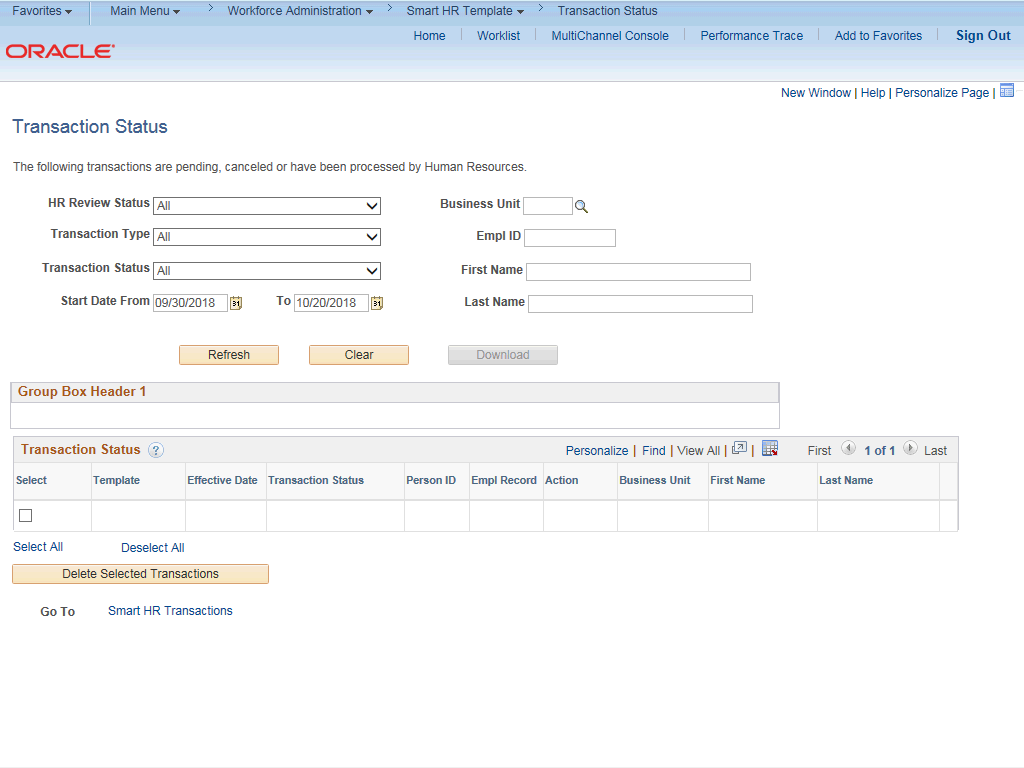 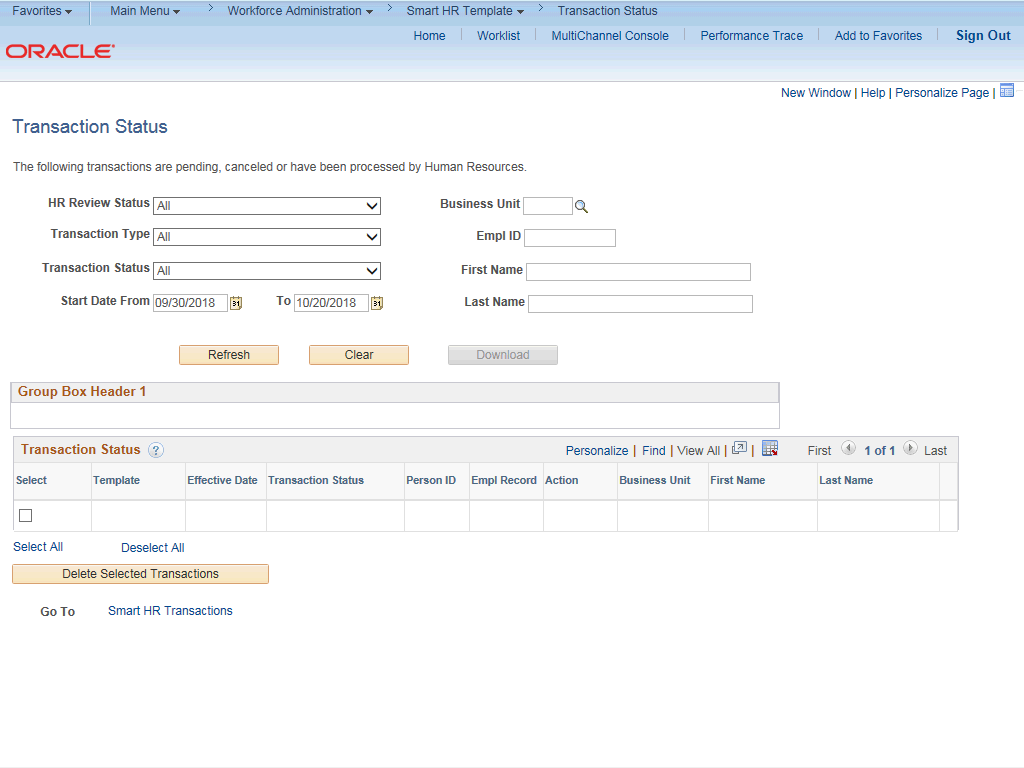 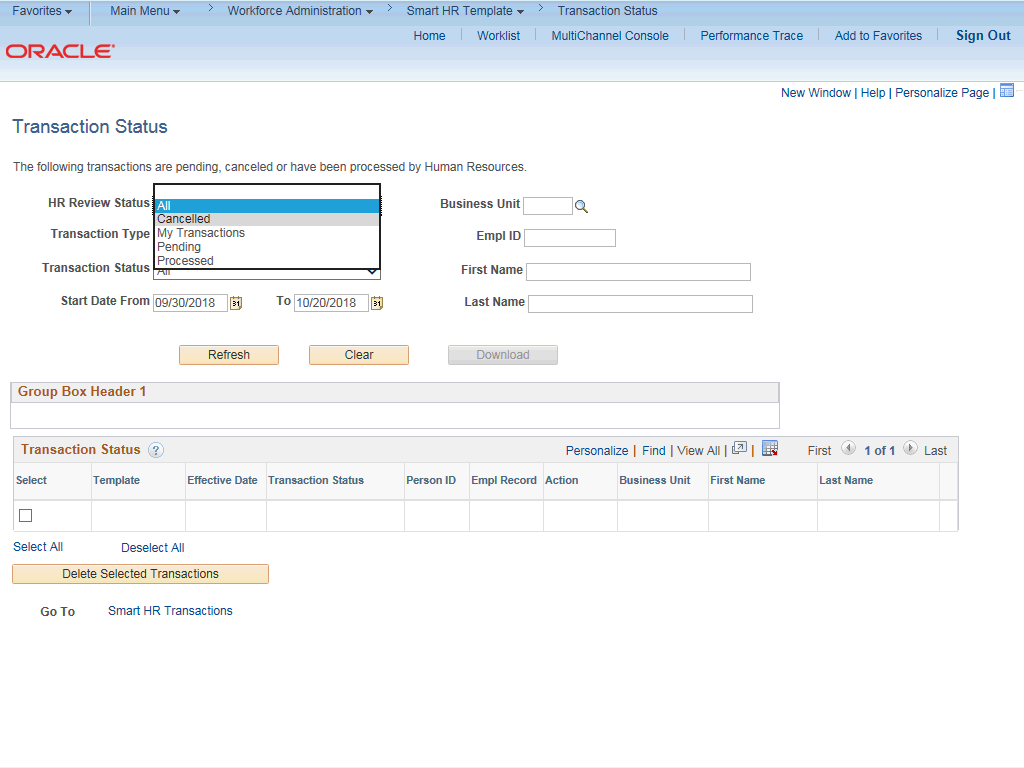 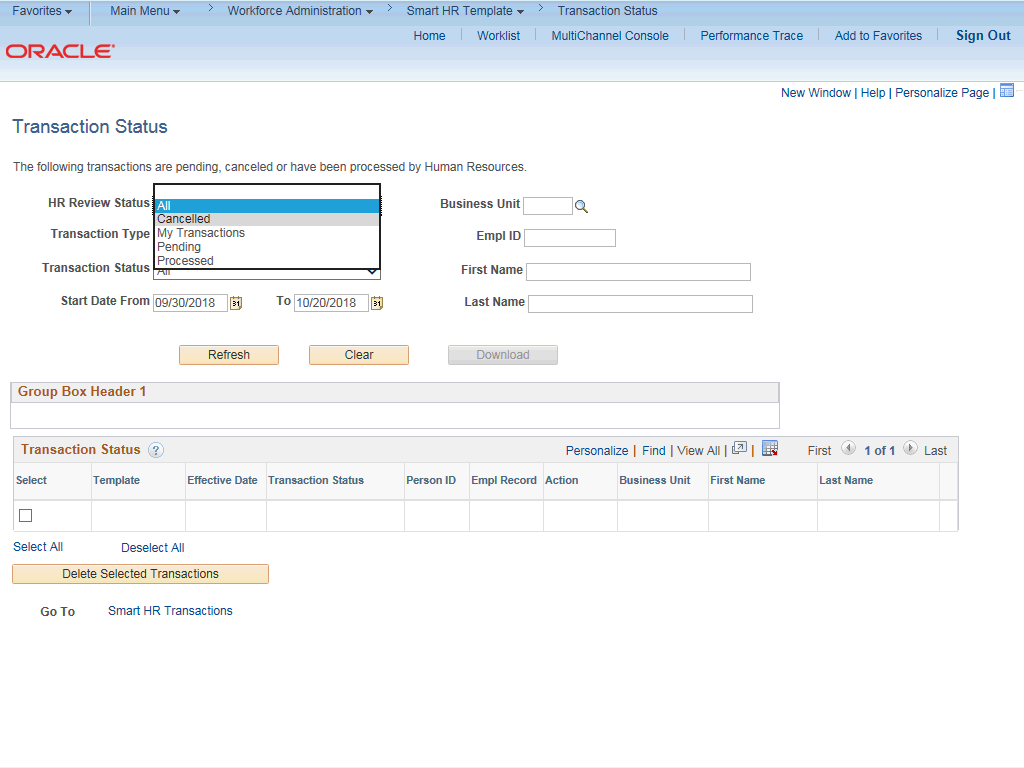 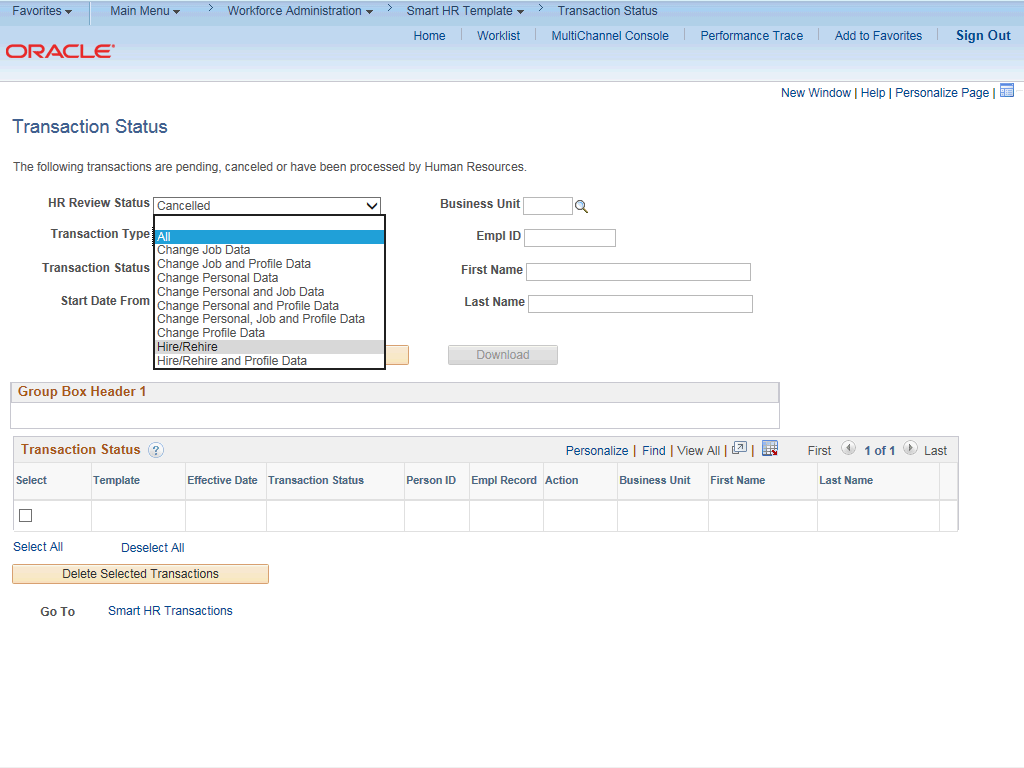 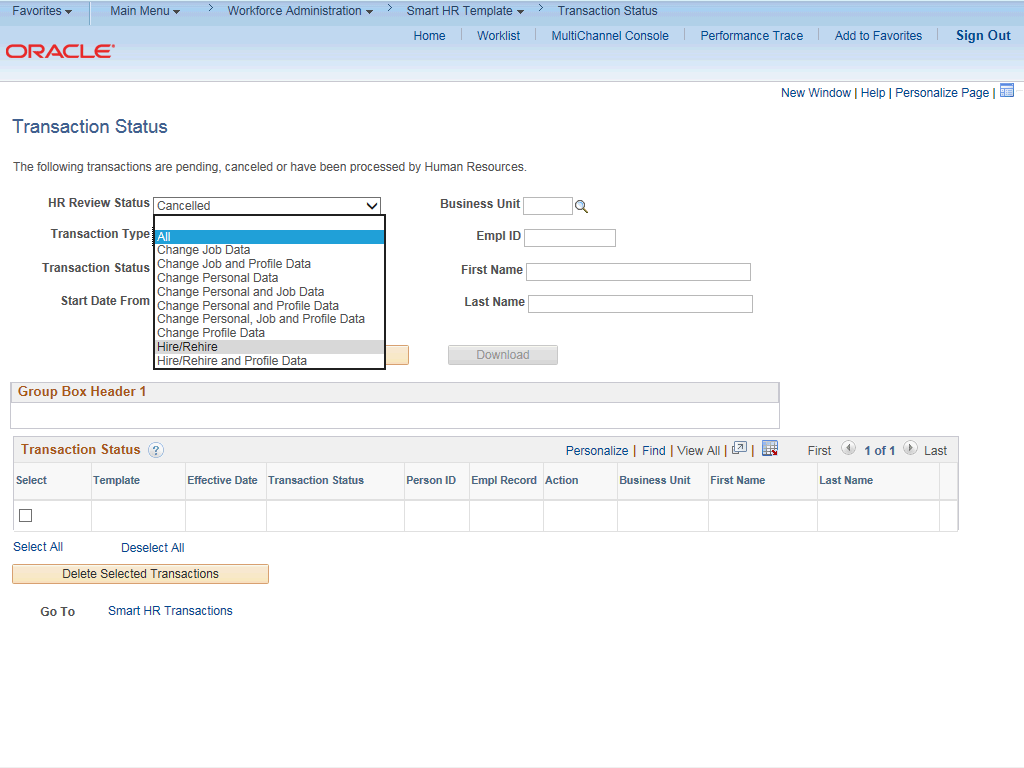 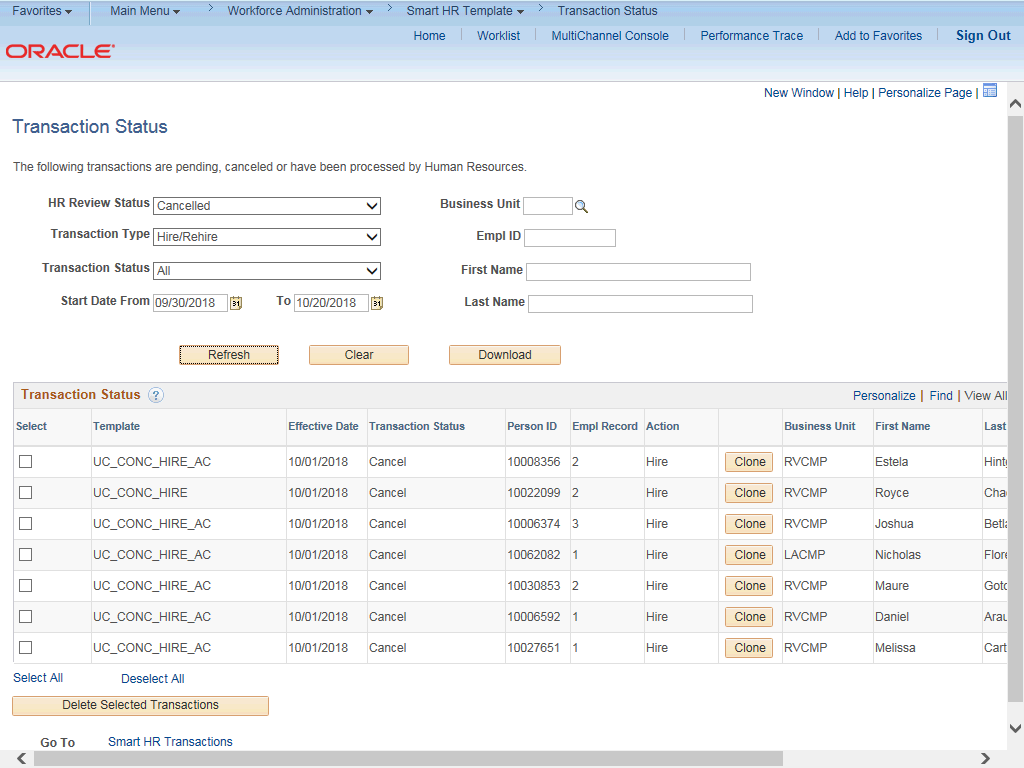 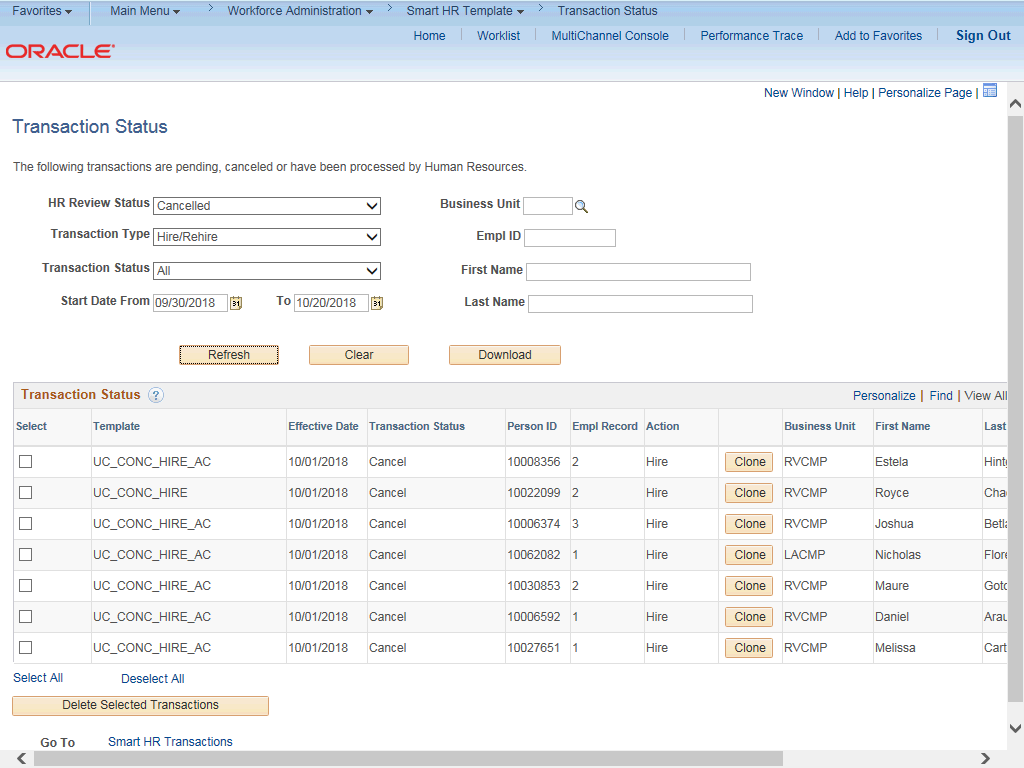 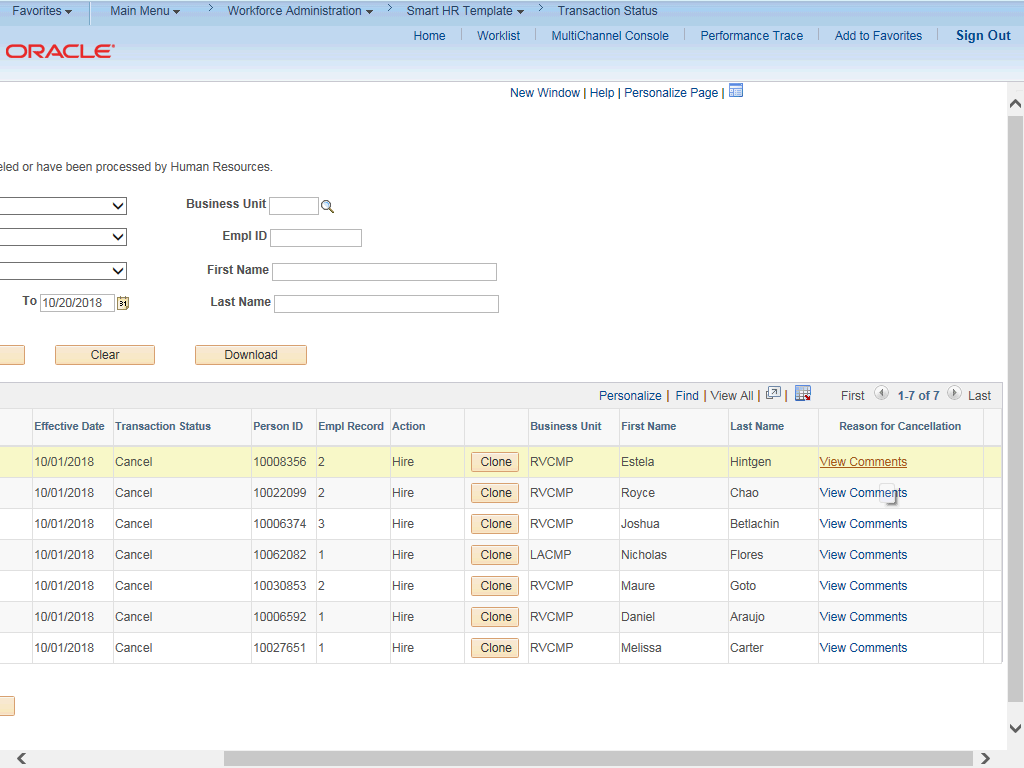 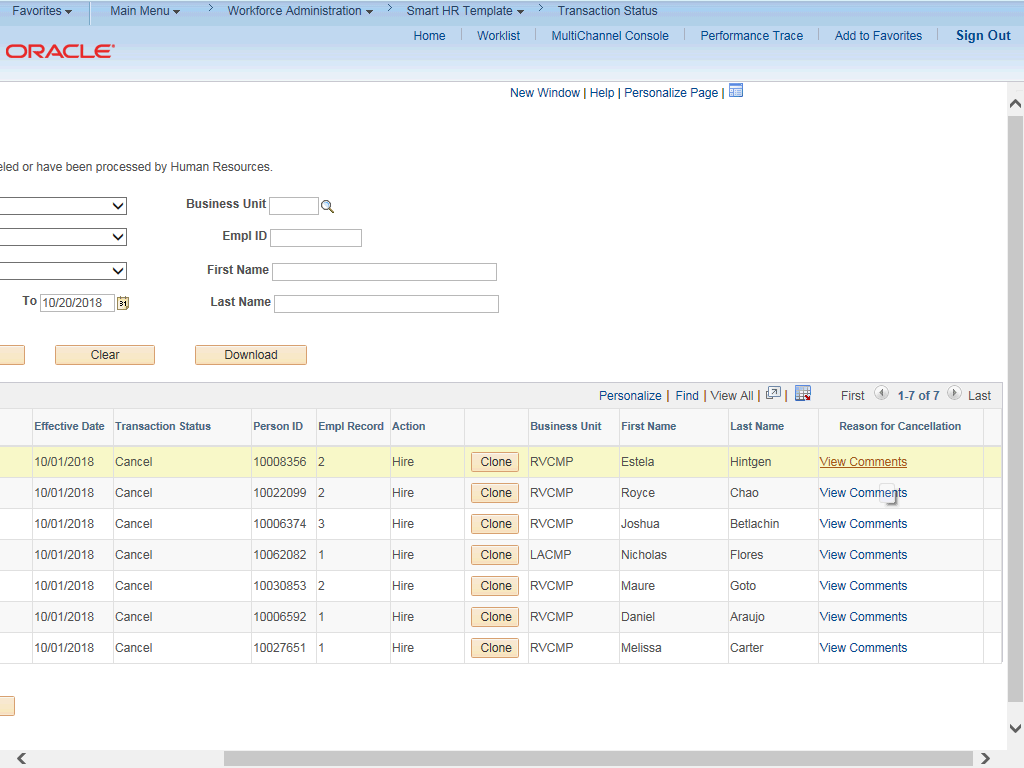 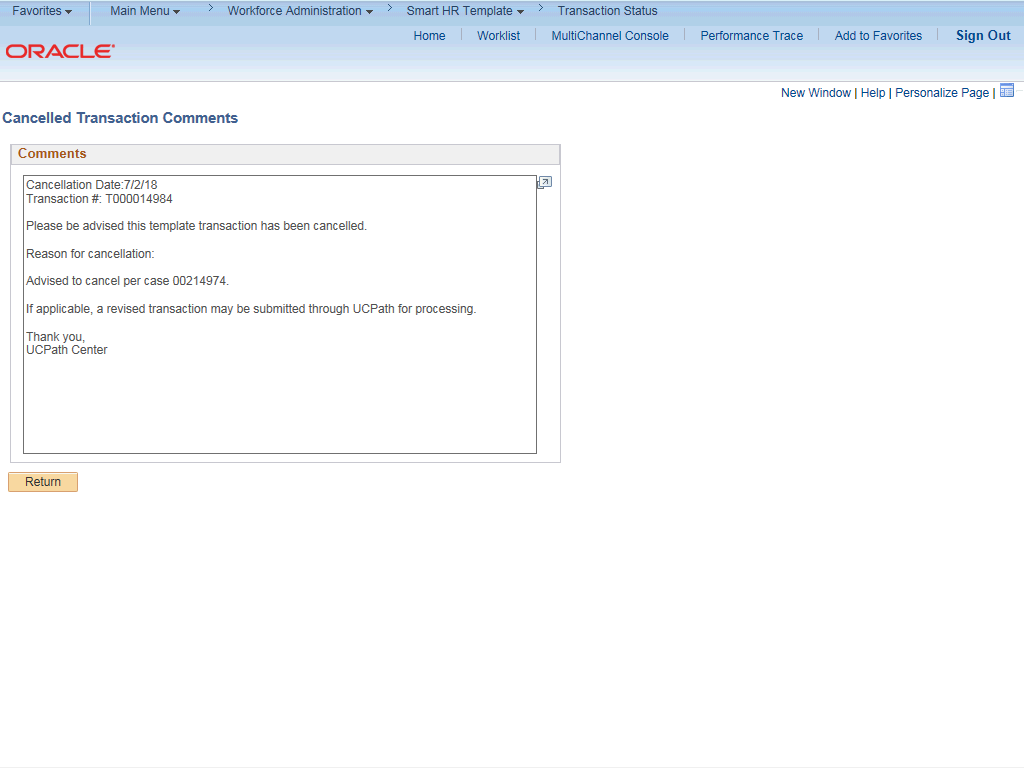 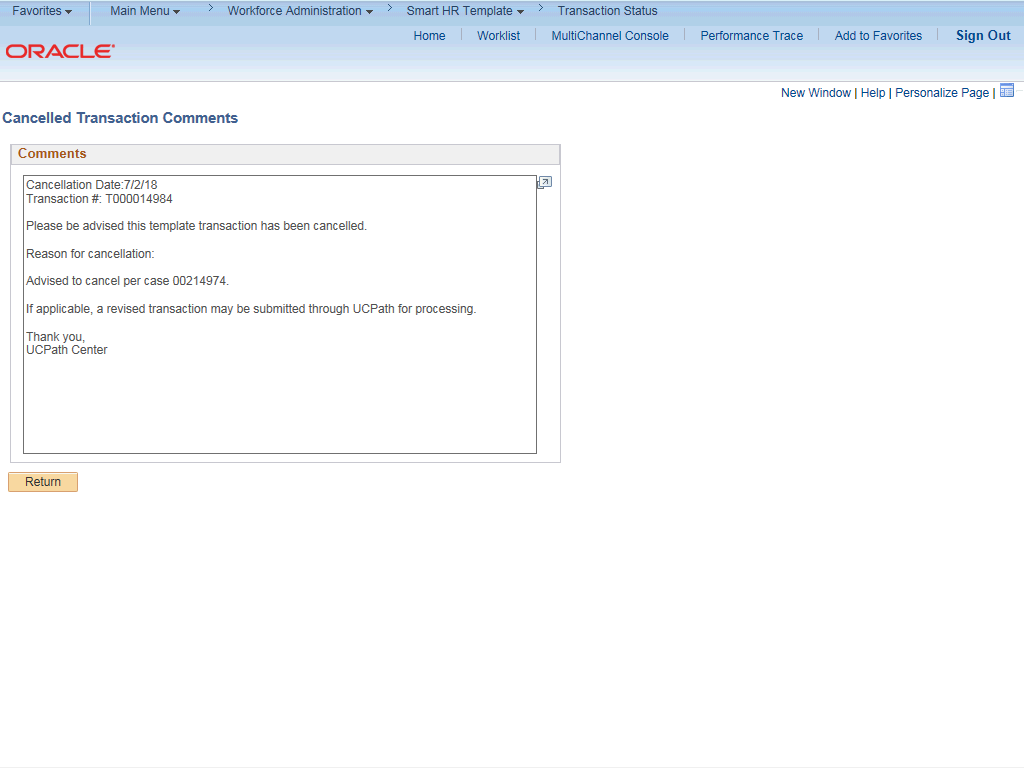 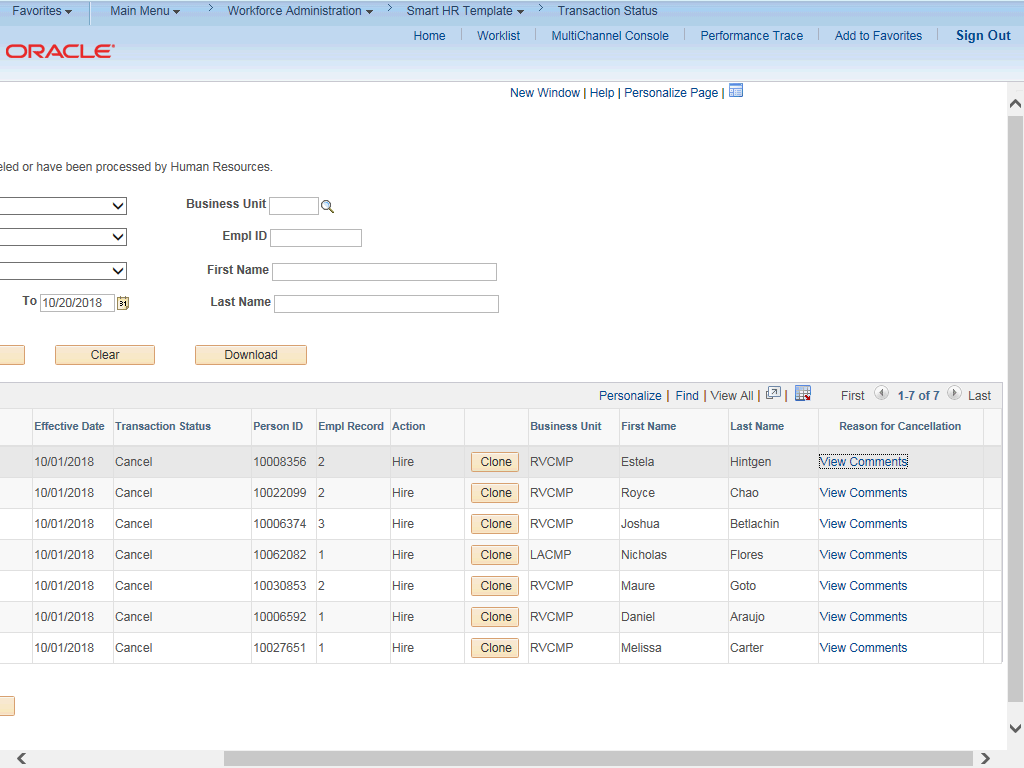 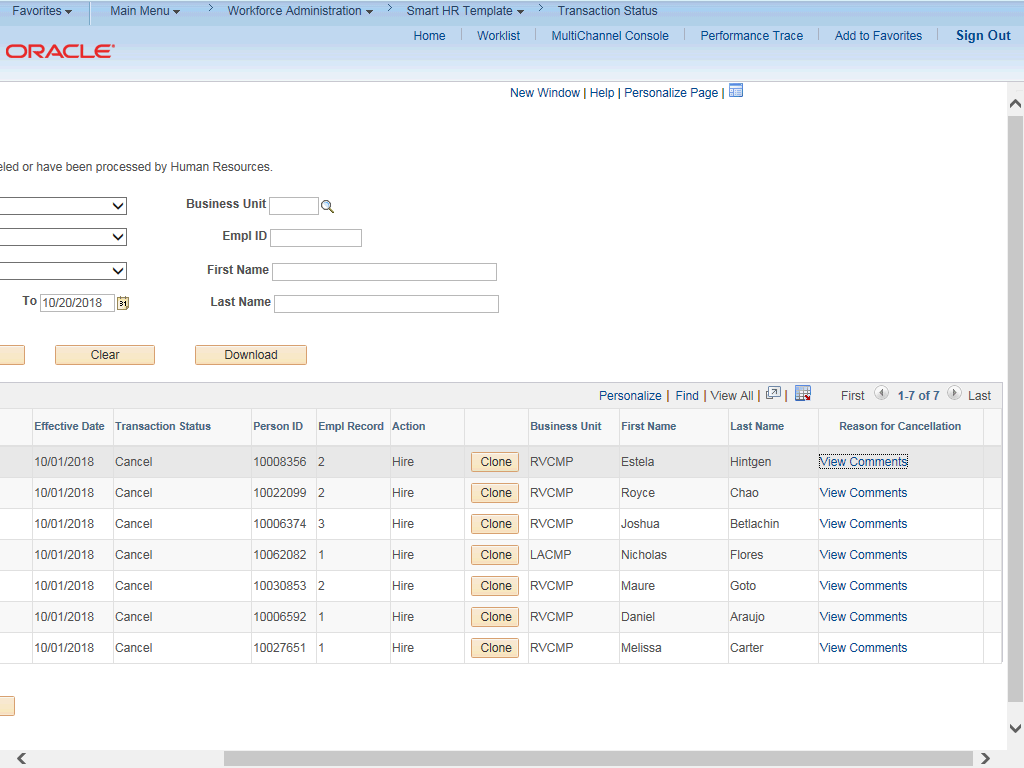 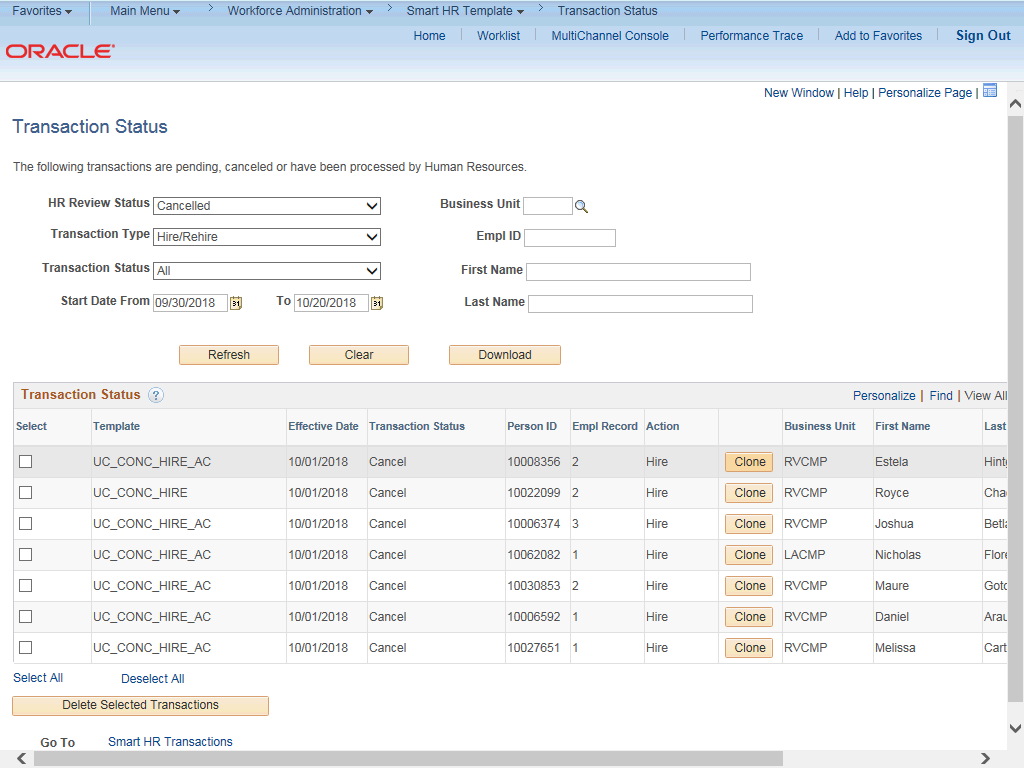 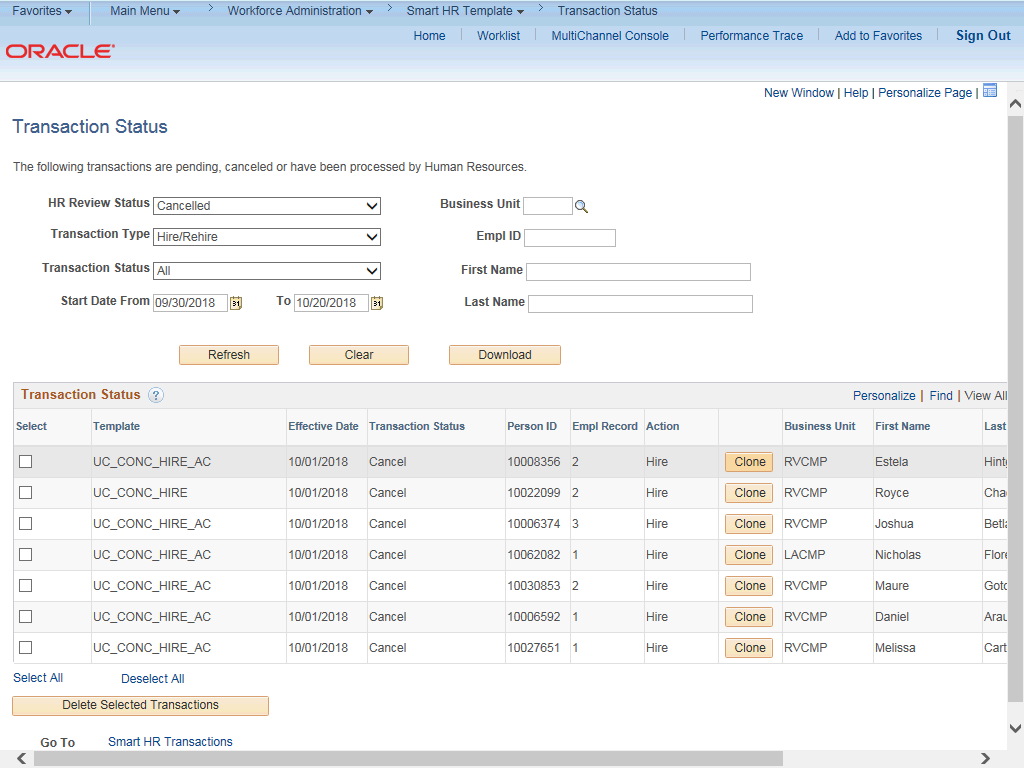 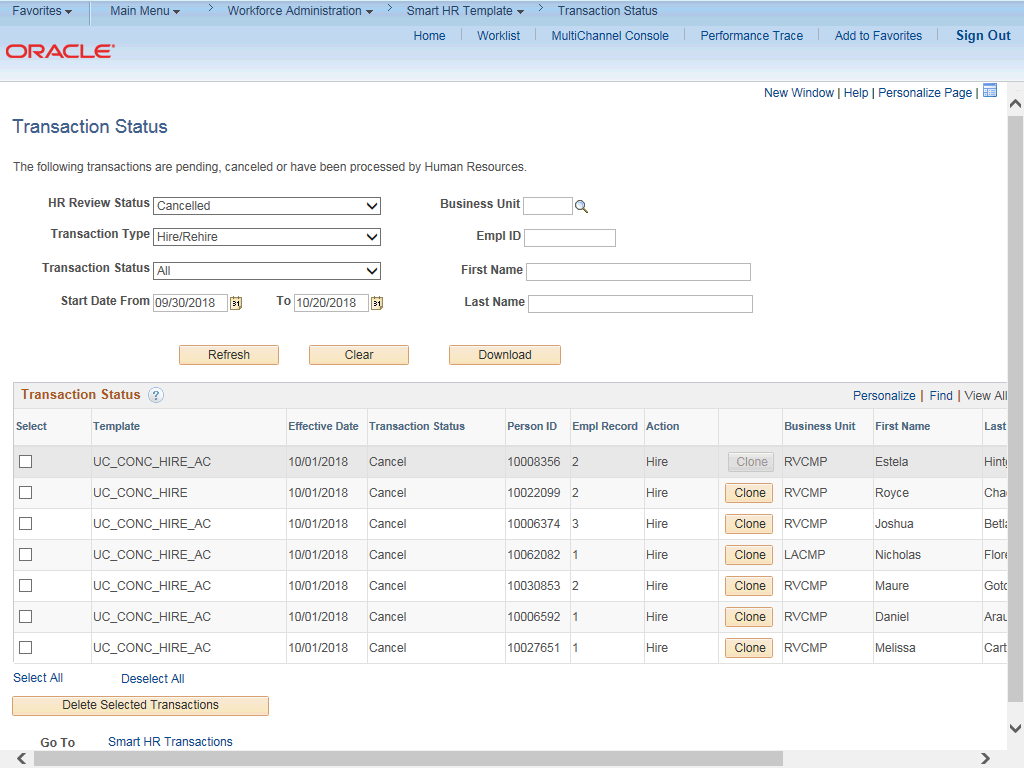 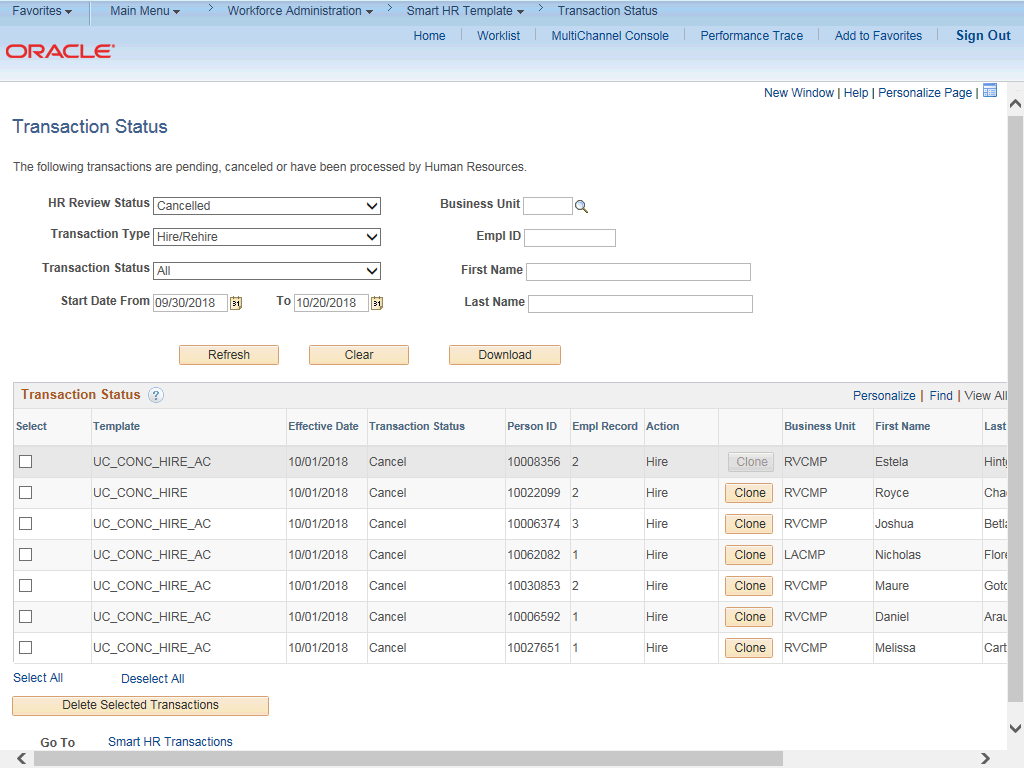 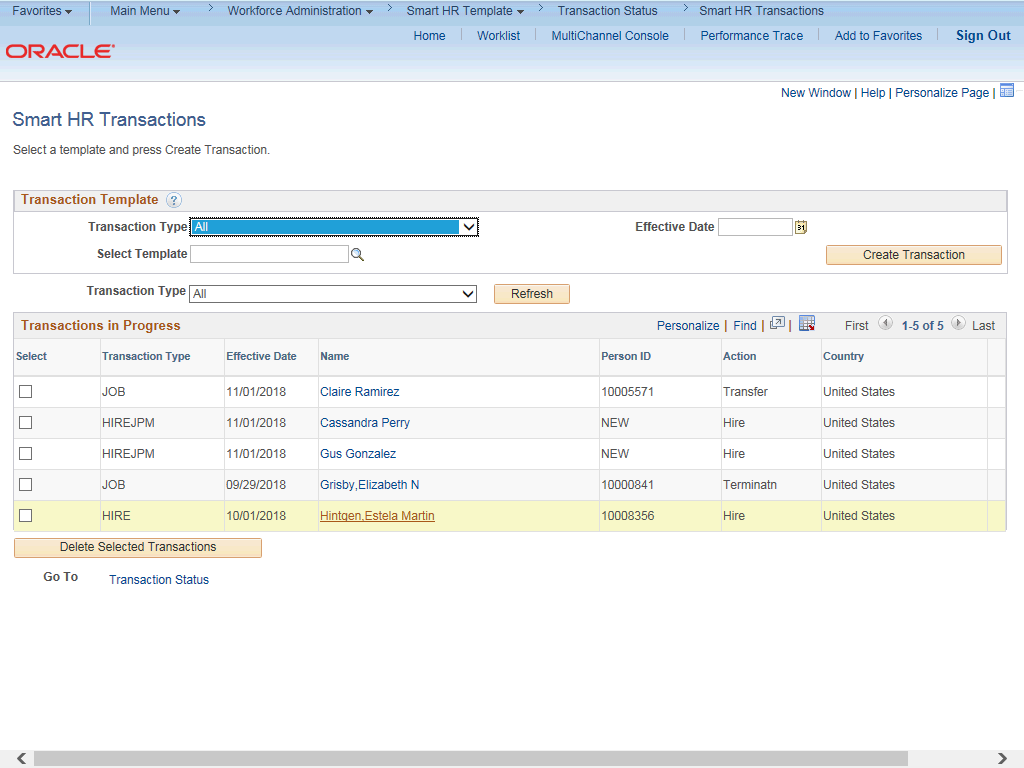 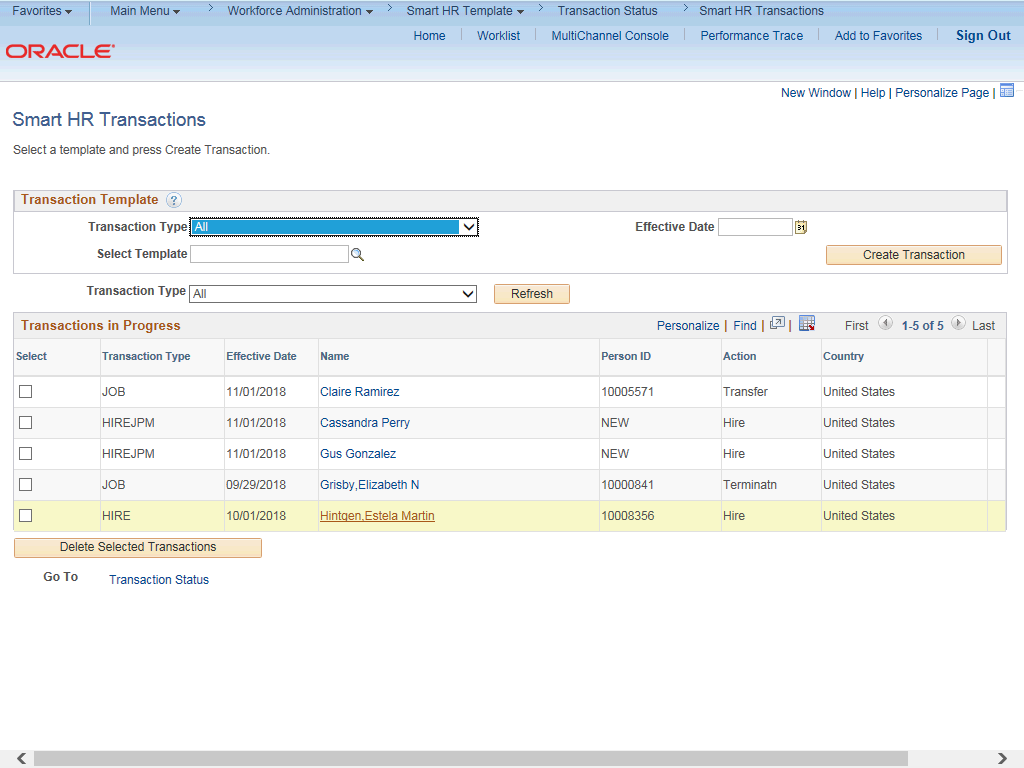 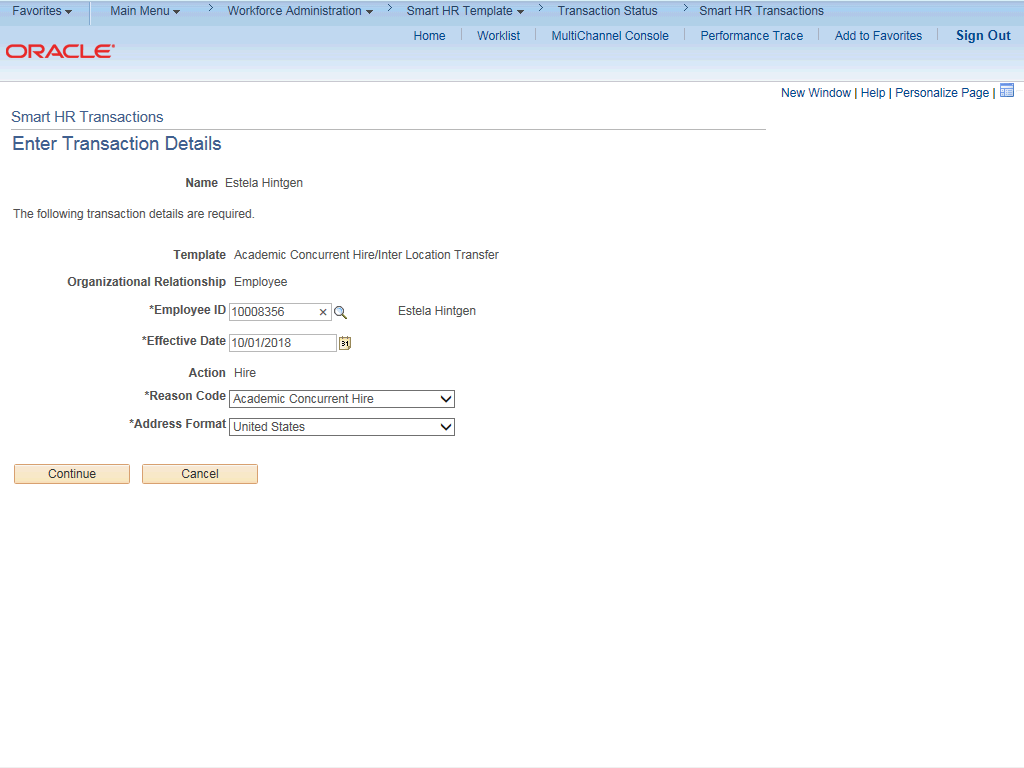 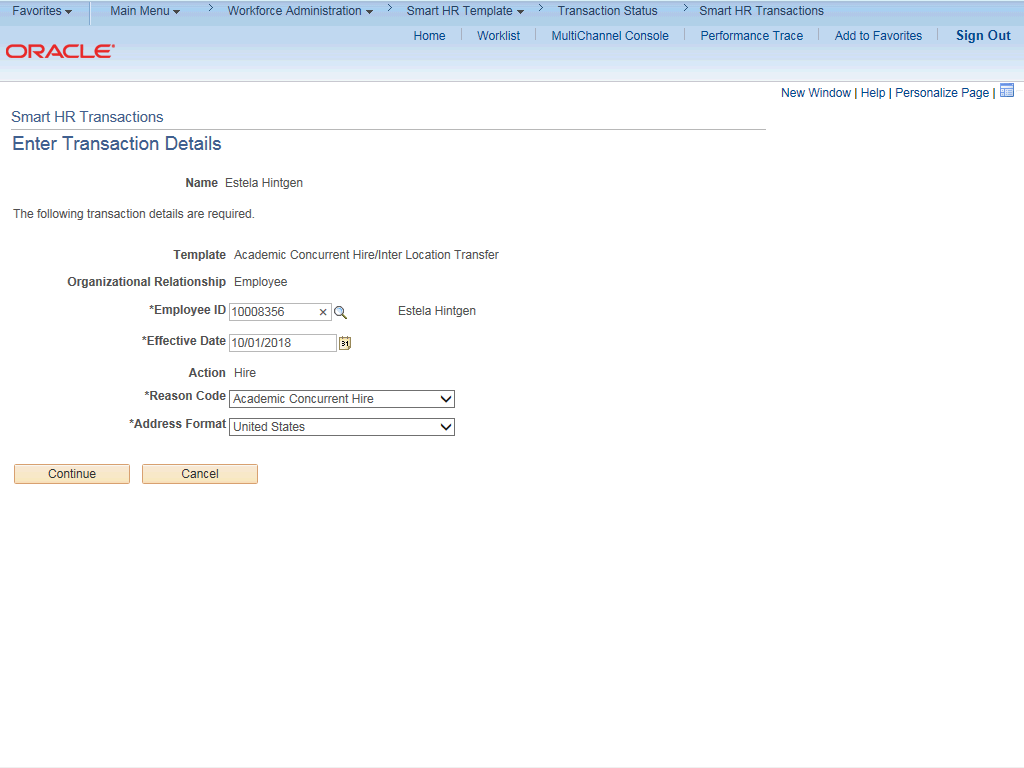 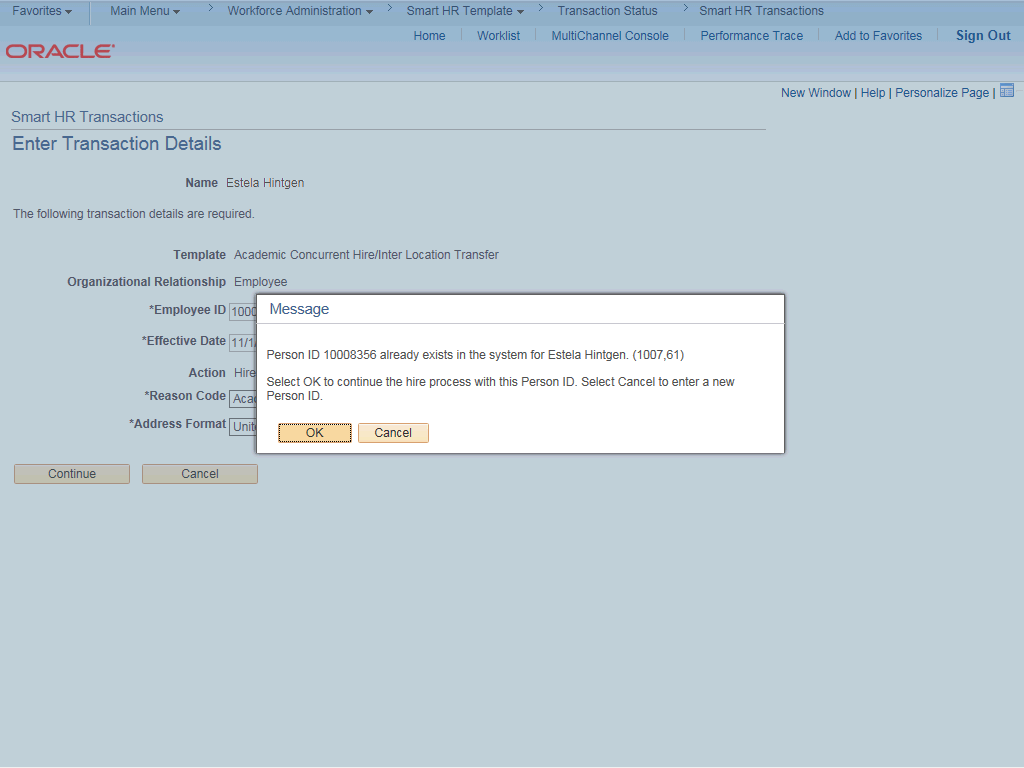 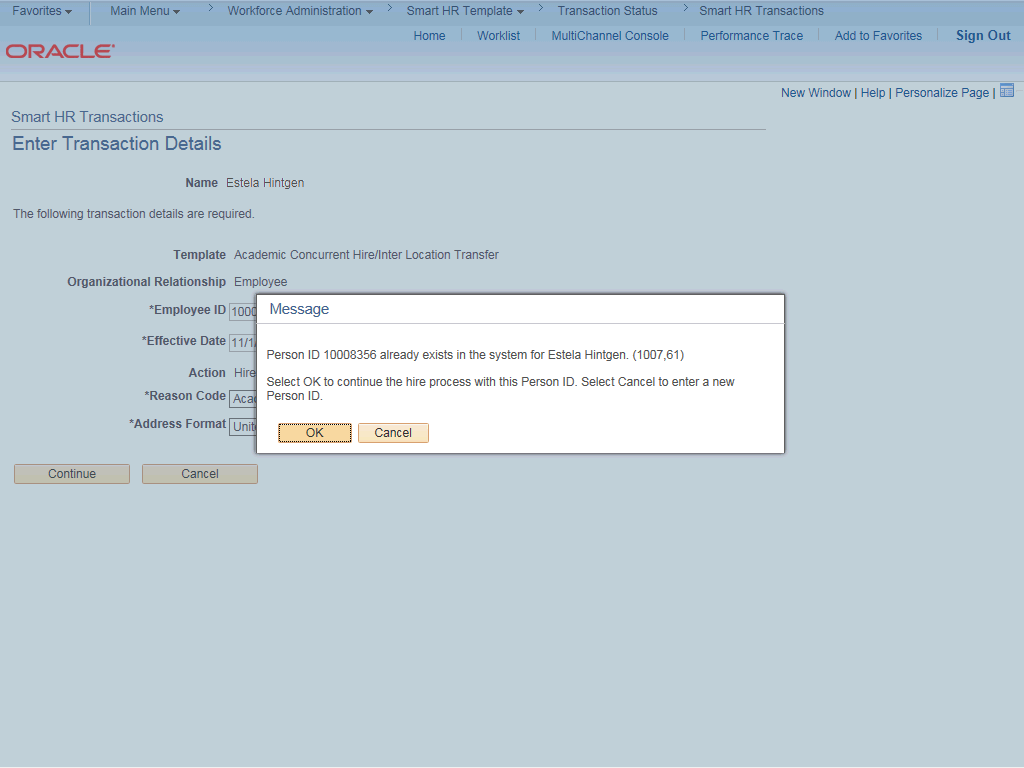 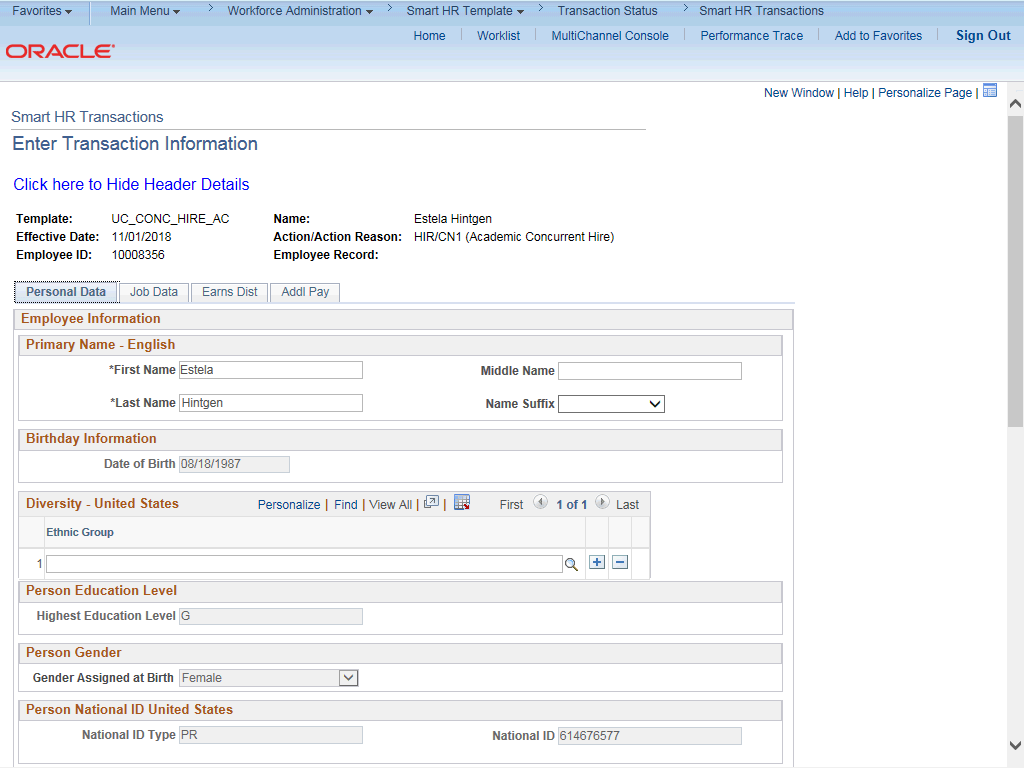 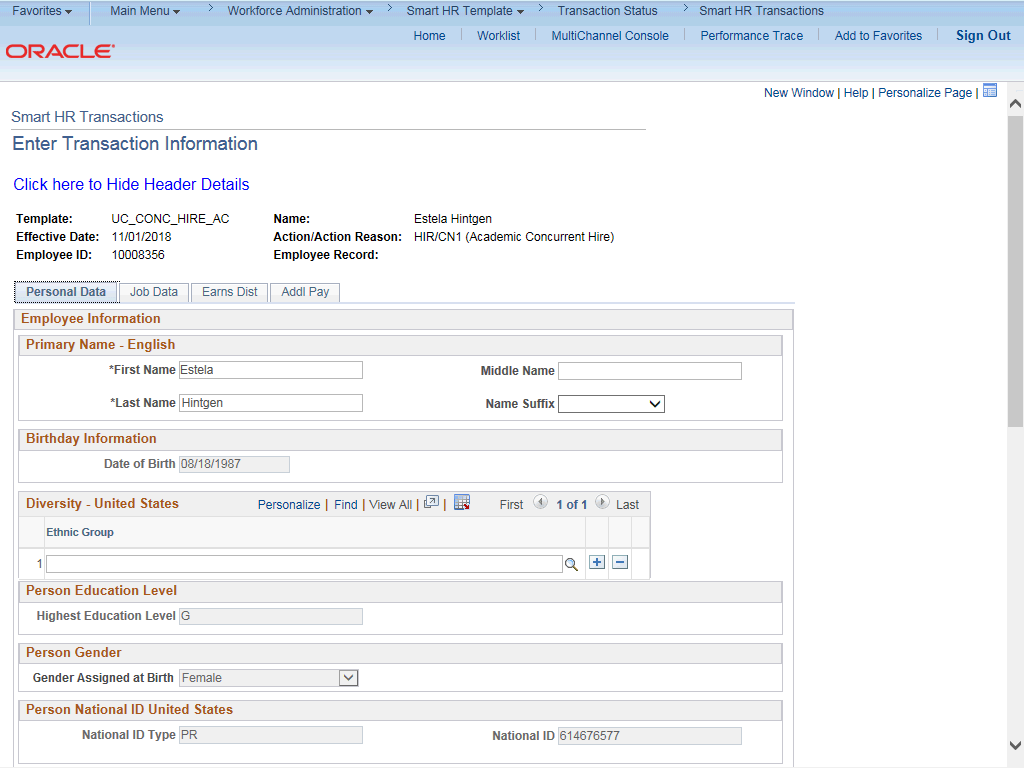 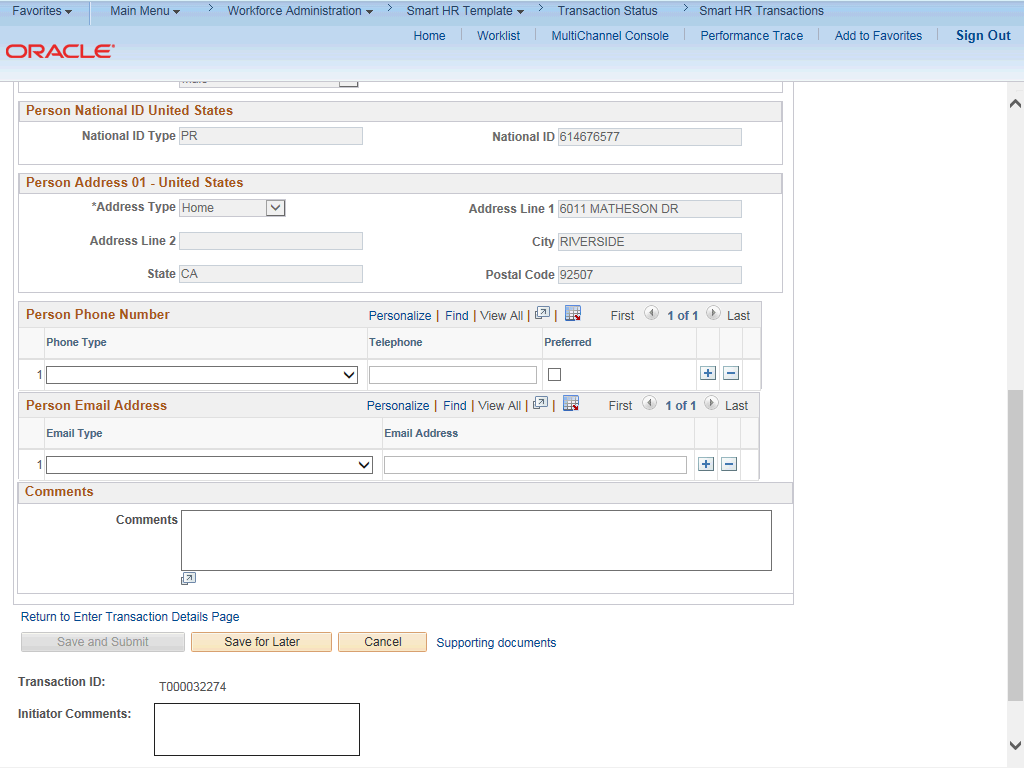 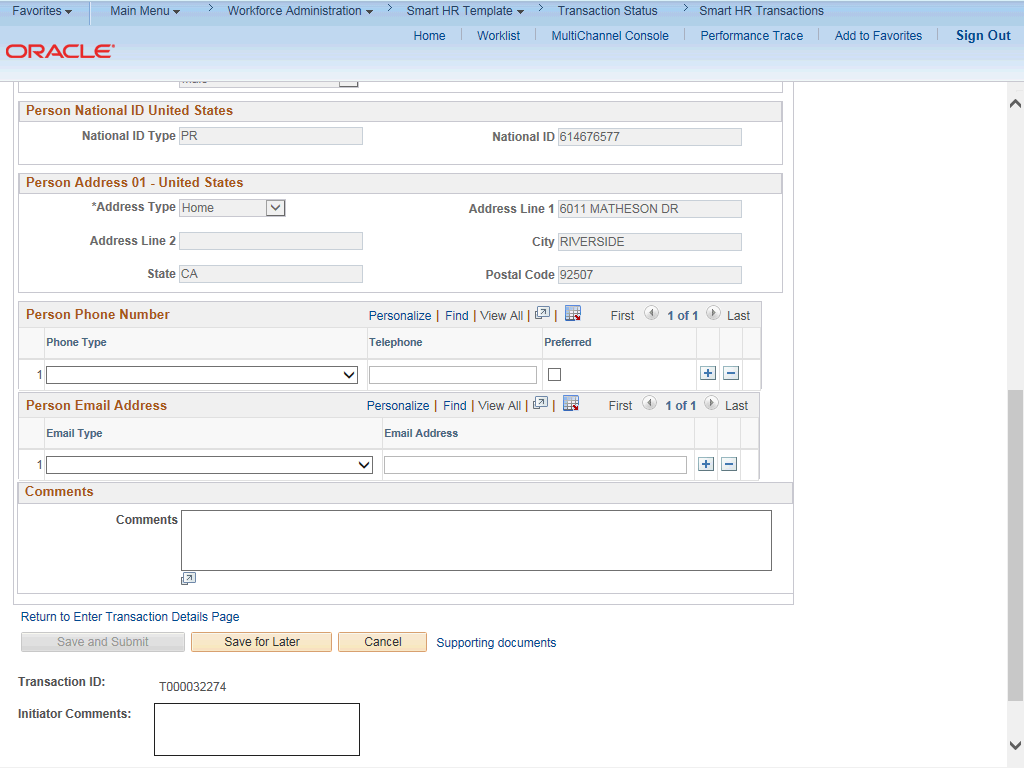 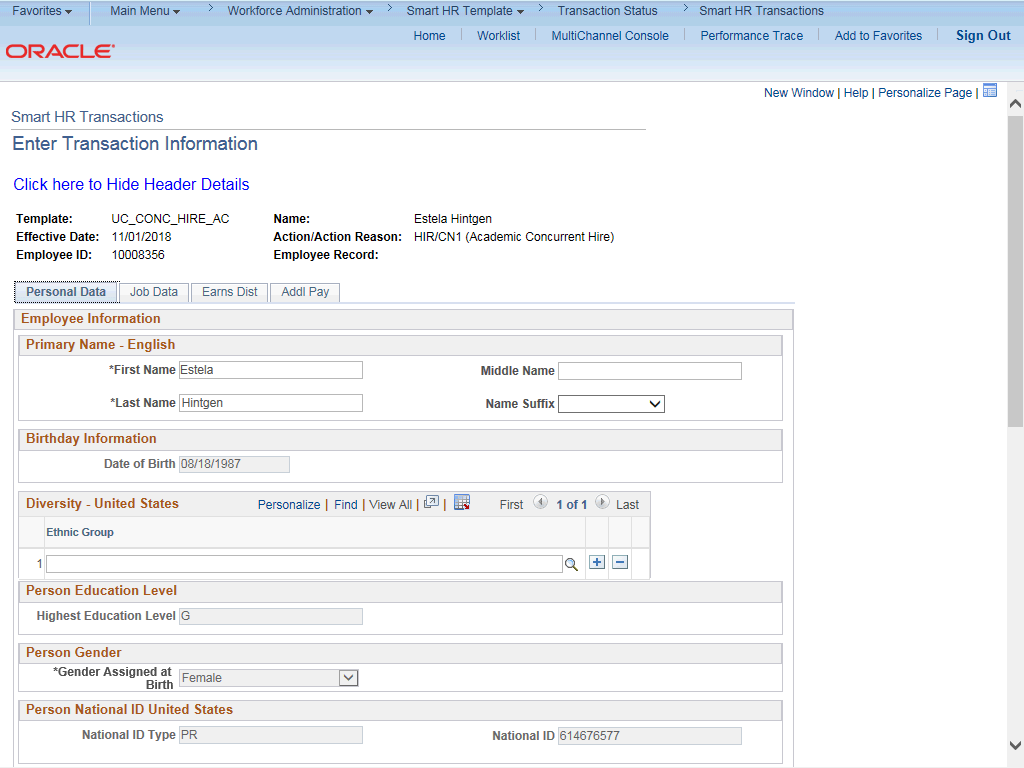 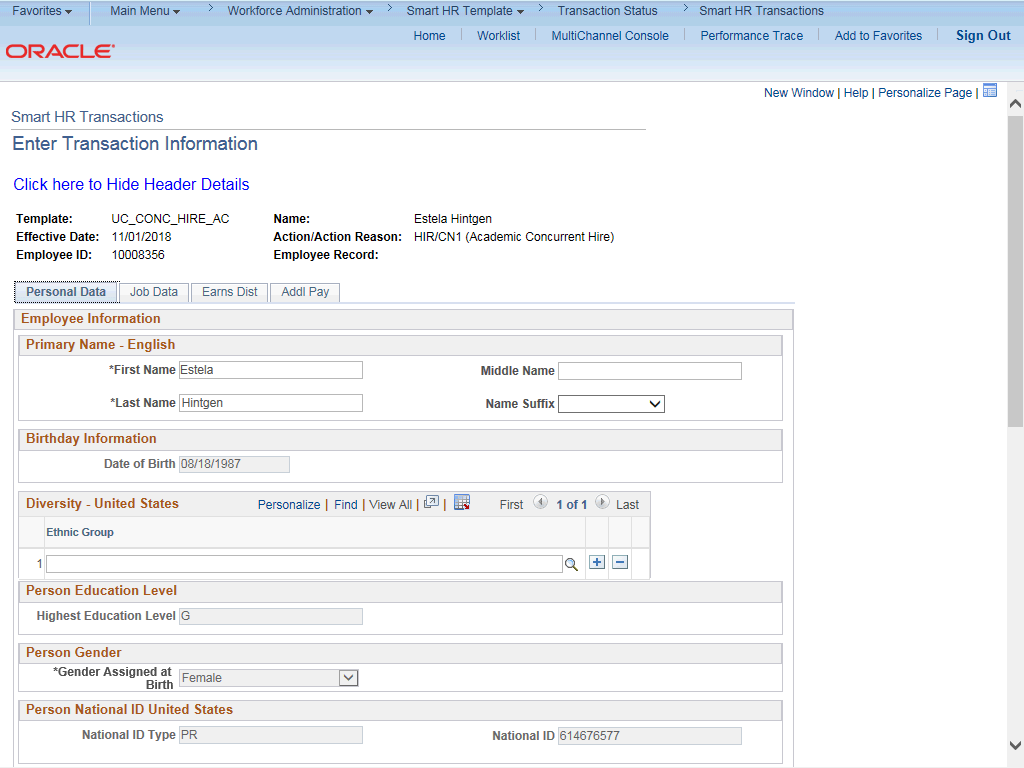 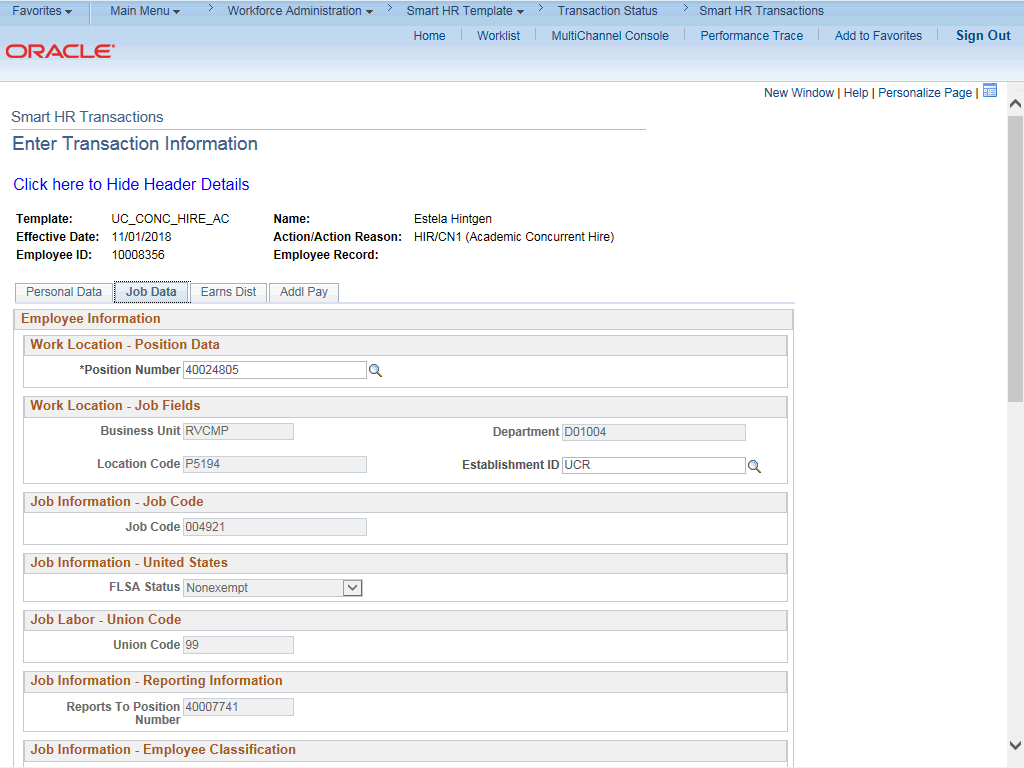 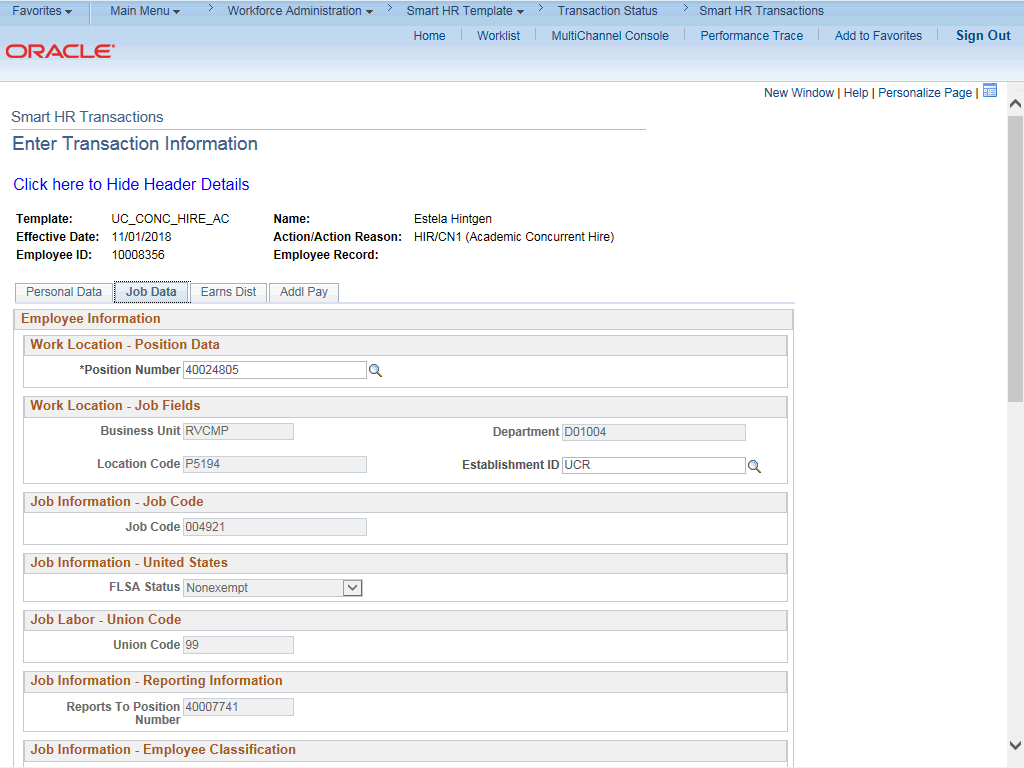 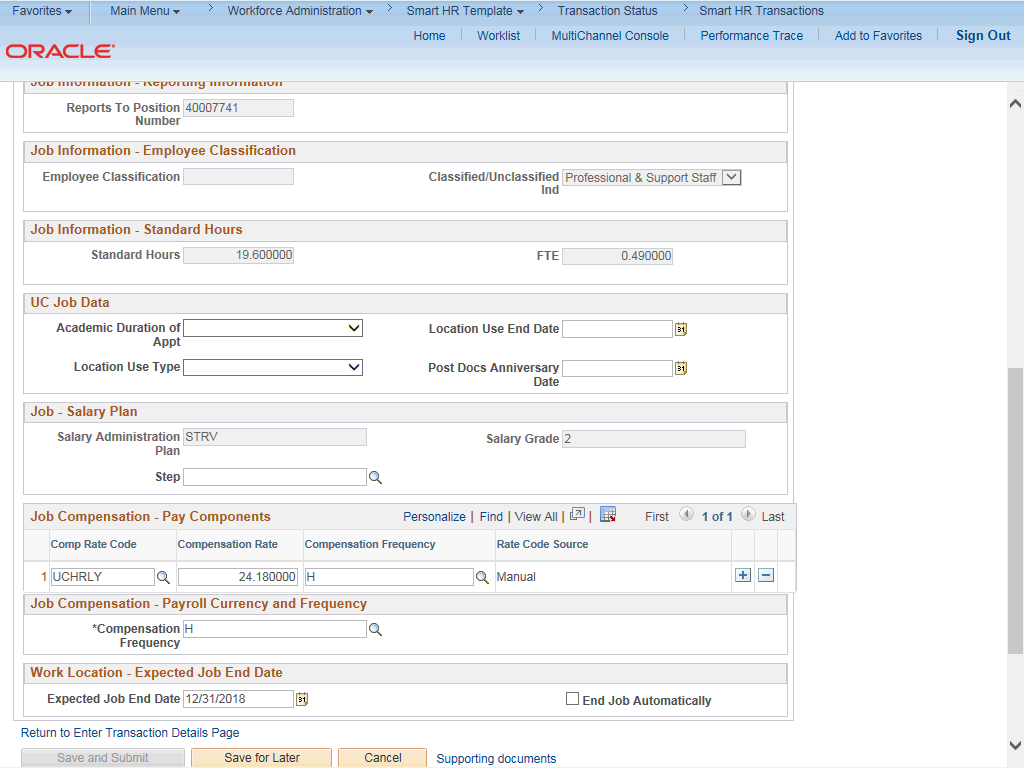 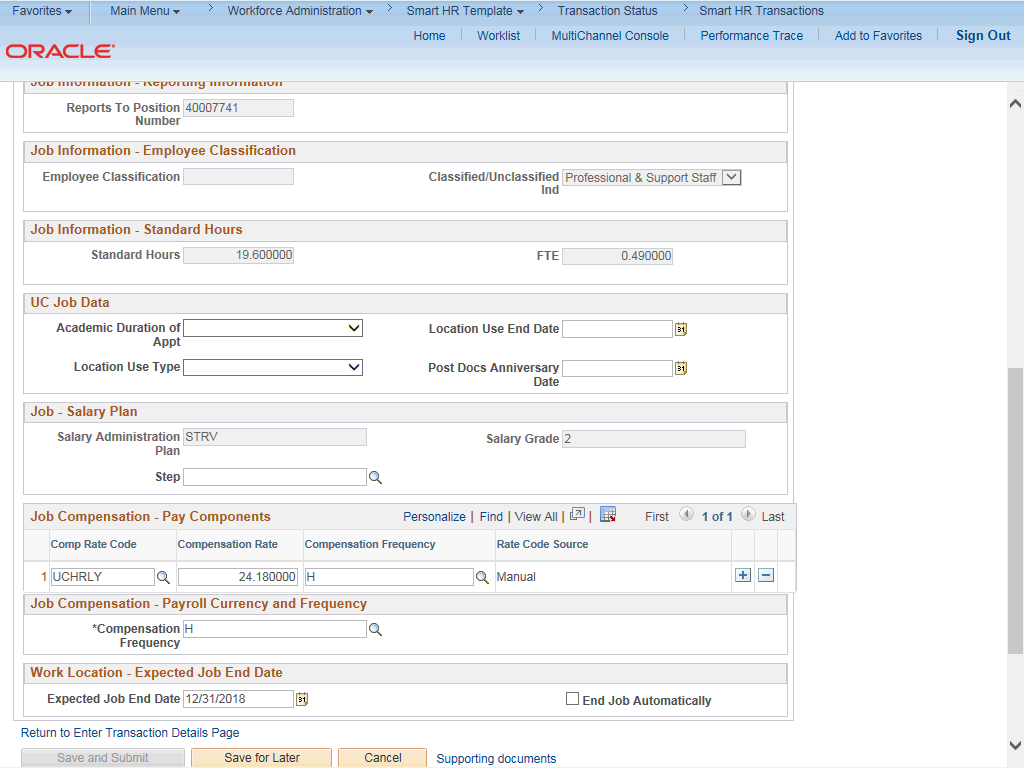 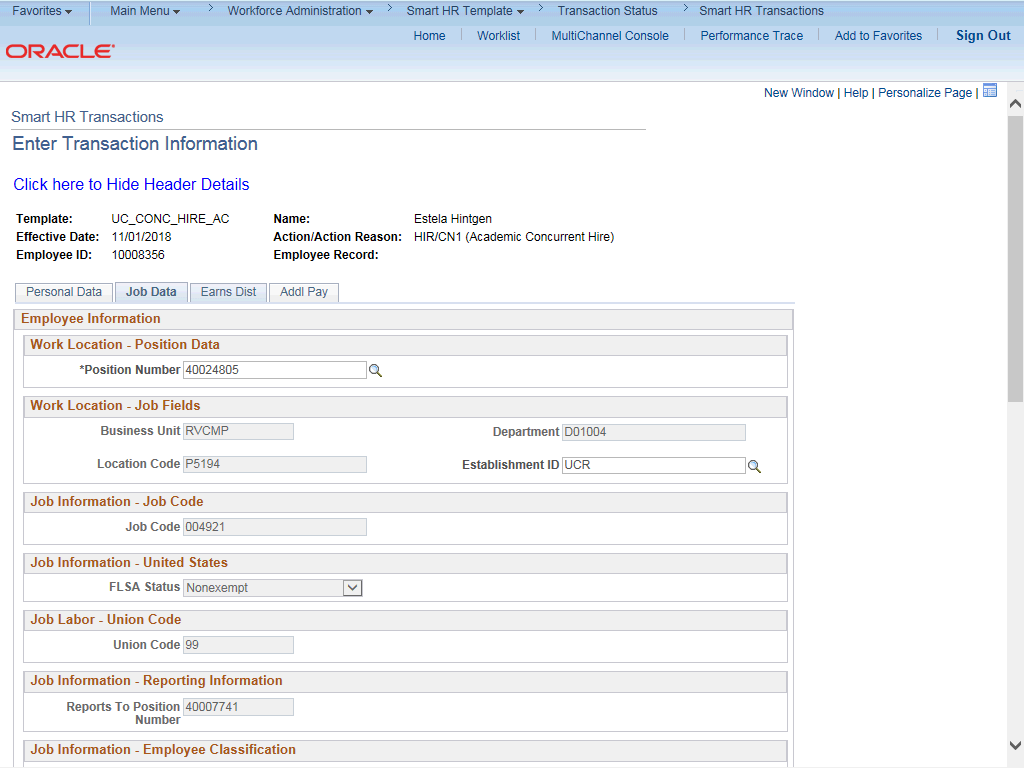 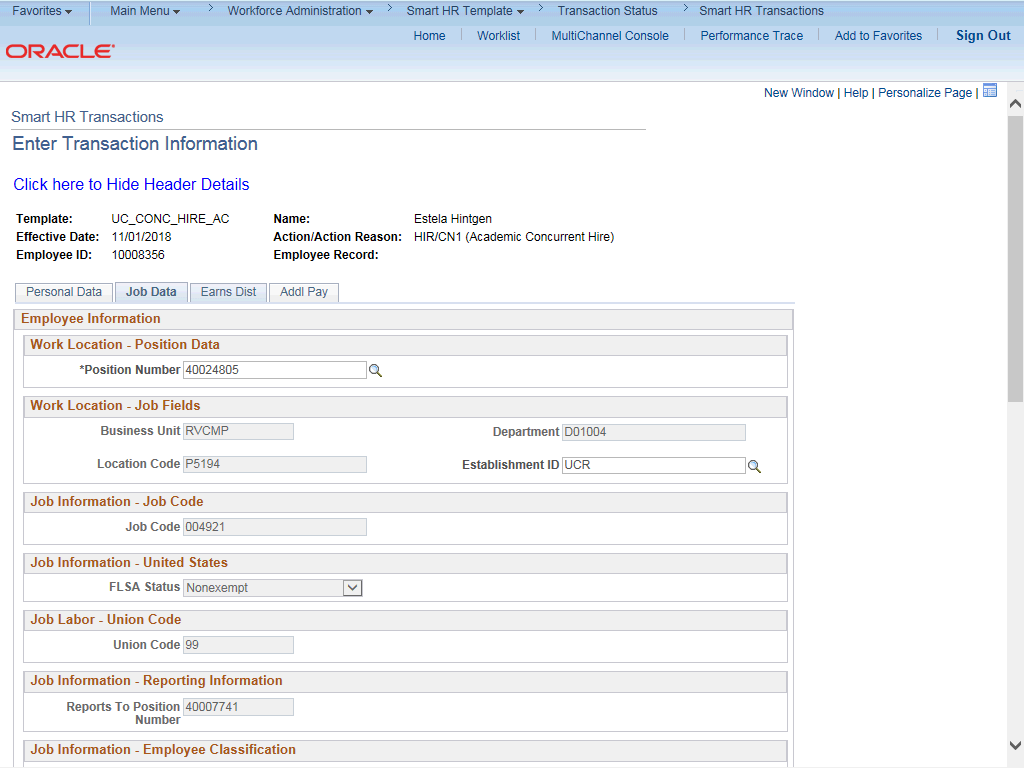 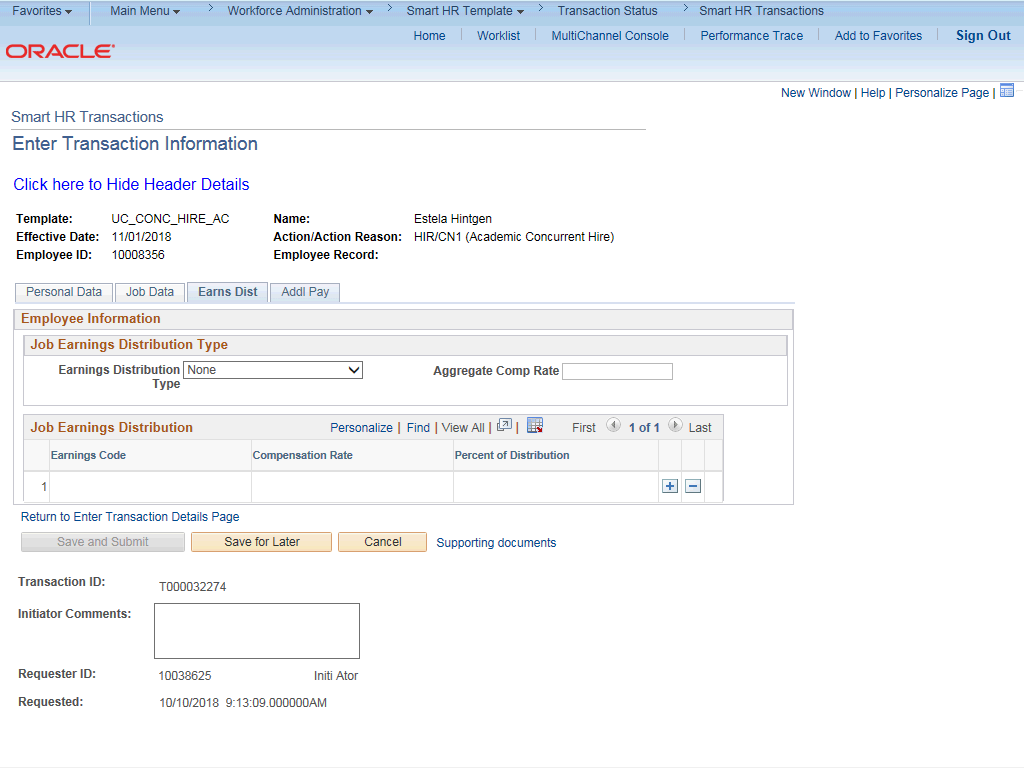 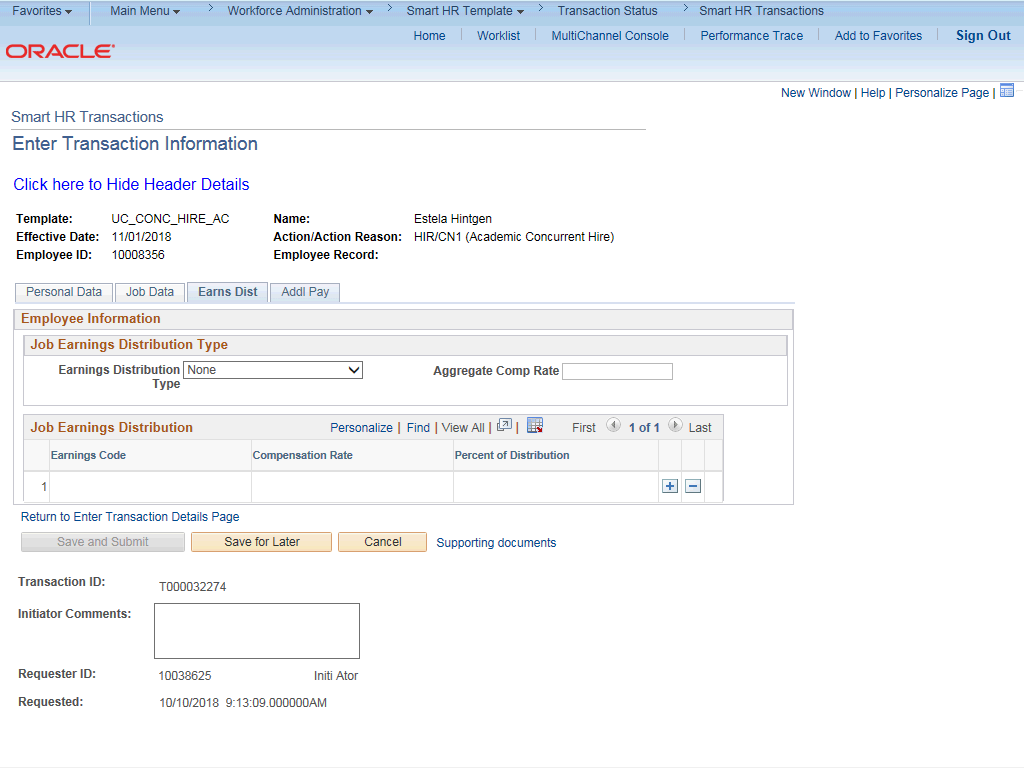 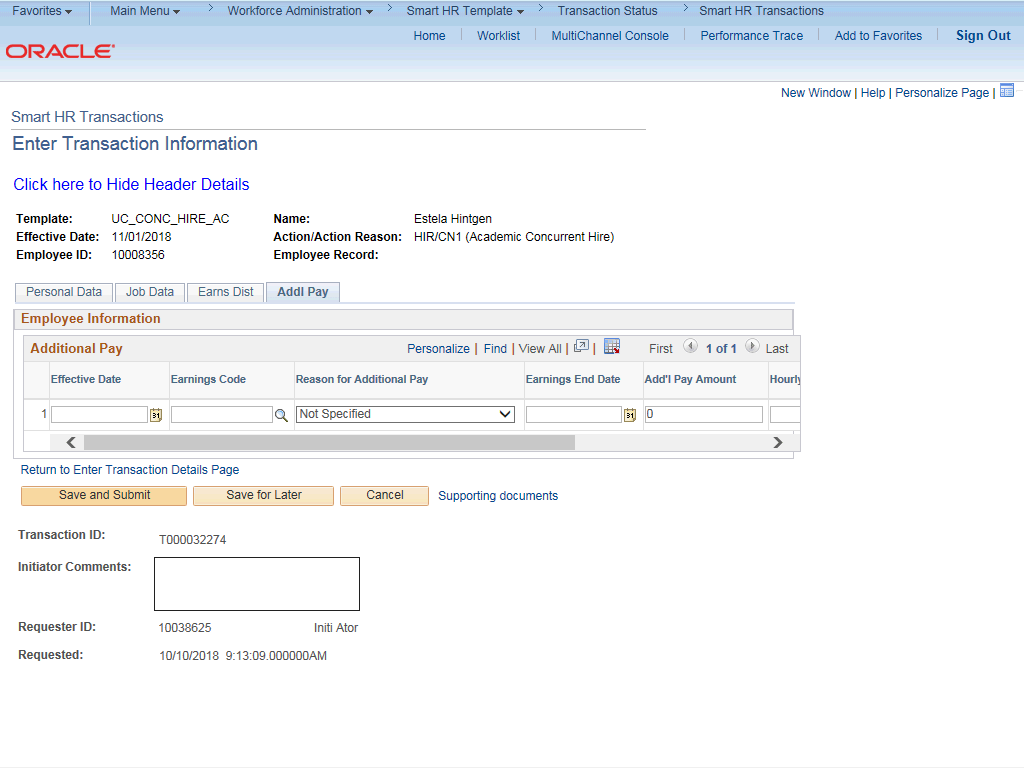 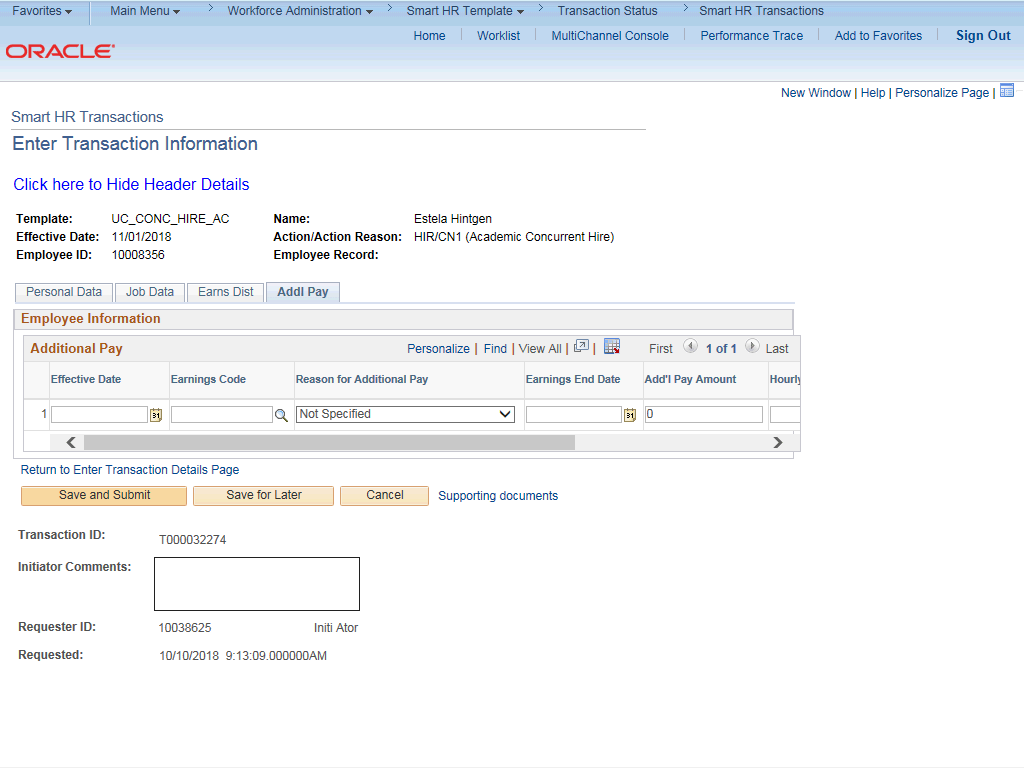 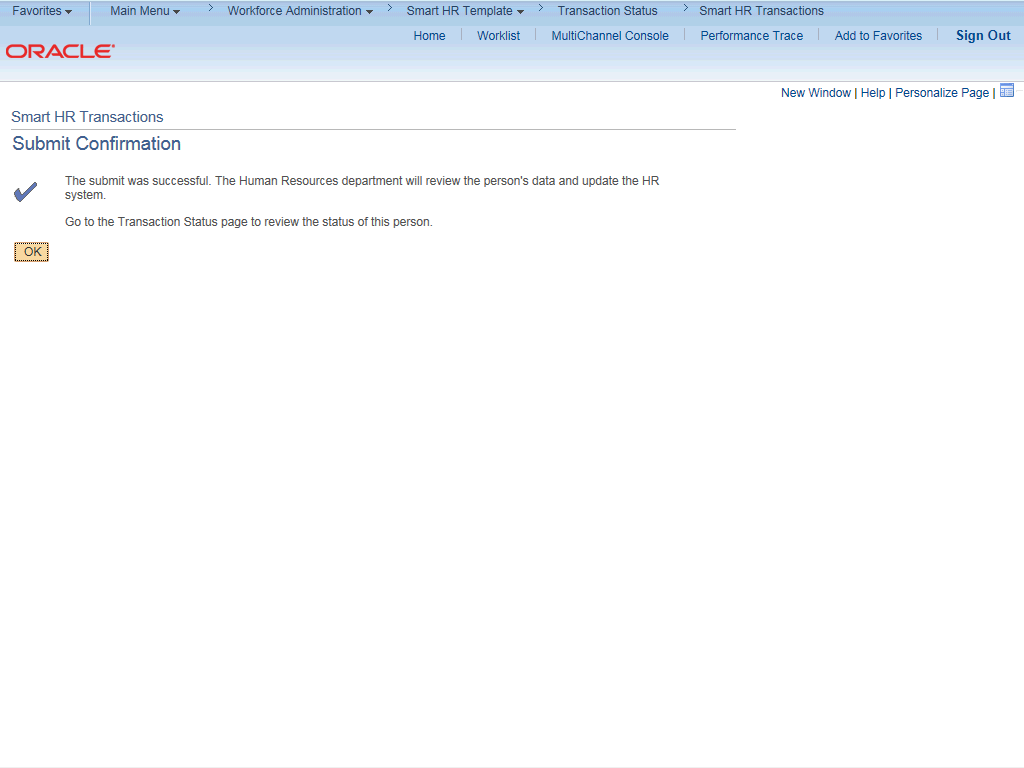 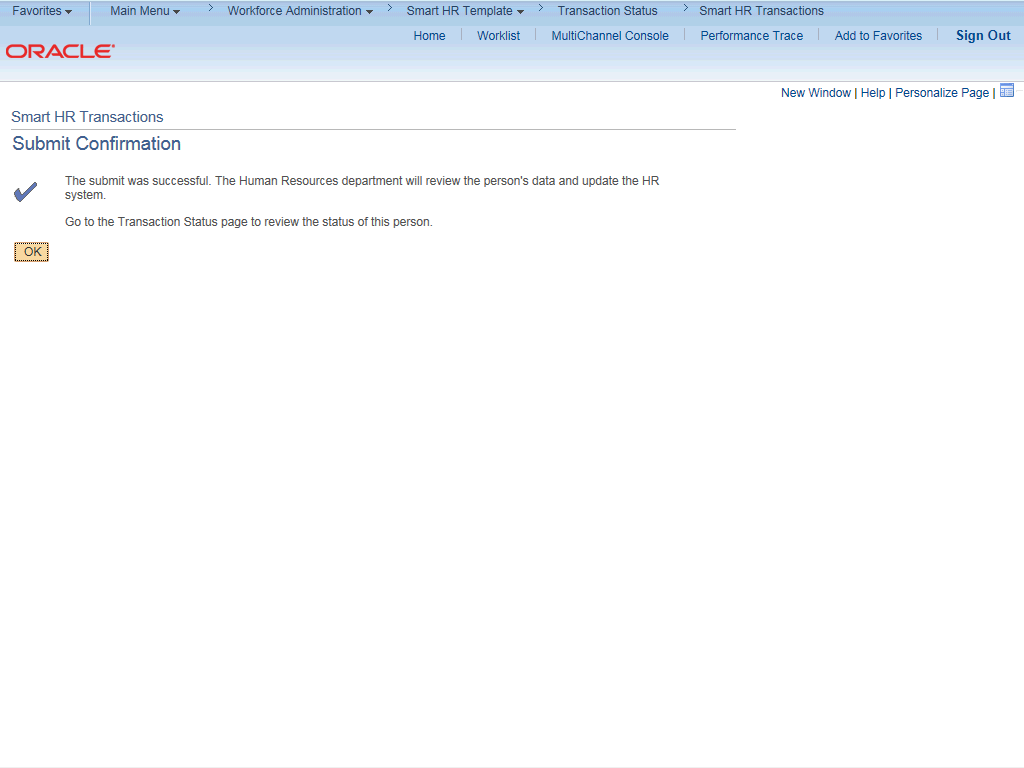 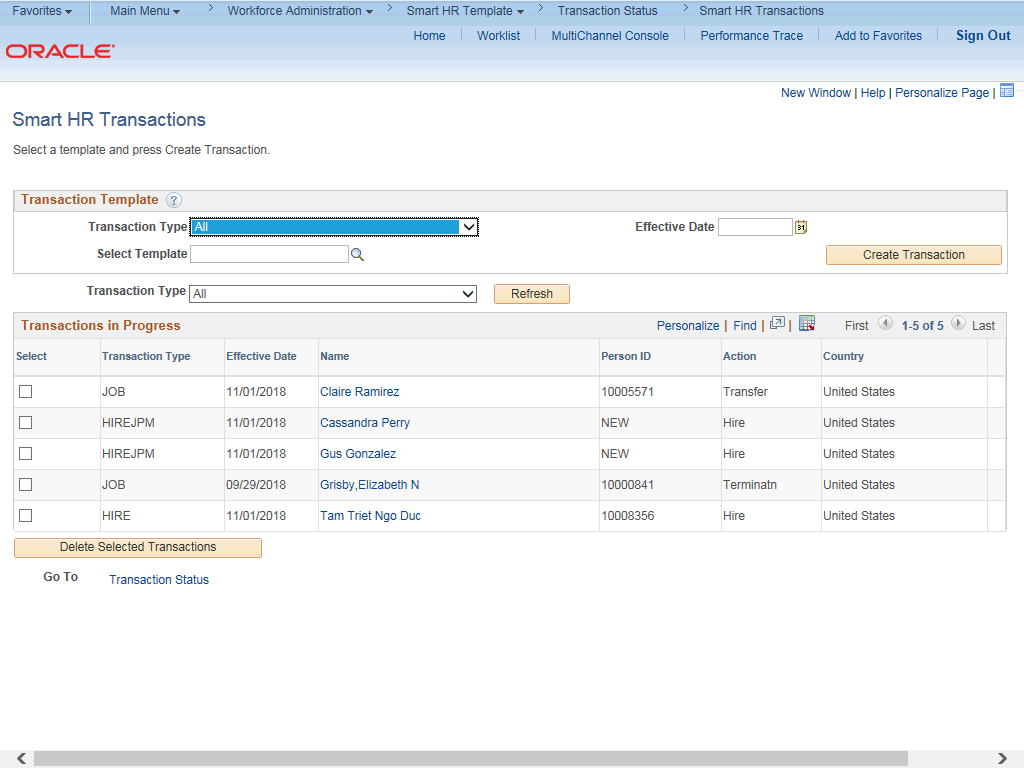 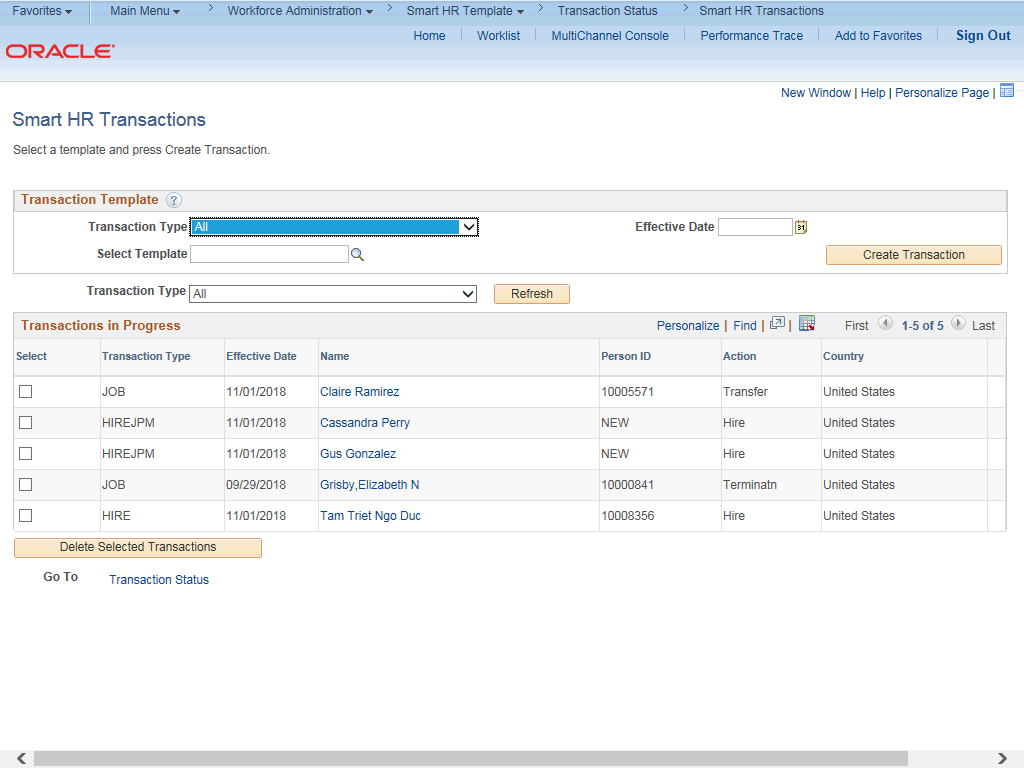 StepAction1.Use the Template Status page to search for cancelled or denied template transactions that you can clone, update and resubmit for processing.Template transactions must have a Transaction Status of Cancel or Denied to be cloned.2.You can narrow the search by the HR Review Status.  Click the button to the right of the HR Review Status field.StepAction3.Click the Cancelled list item.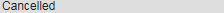 4.You can also narrow the list by the transaction type.Click the button to the right of the Transaction Type field.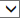 StepAction5.For this example, click the Hire/Rehire list item.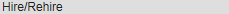 6.The Start Date From field defaults a date that is 10 days prior to the current date. The Start Date To field defaults a date that is 10 days after the current date.The Effective Date of the transaction you are searching for must fall within these dates.7.Click the Refresh button.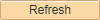 StepAction8.The template transactions that meet the search criteria appear. The Clone button is available only for transactions with a Transaction Status of Cancel or Denied.The Clone button appears when:A template transaction was denied by a Location Approver. Refer to the SS Smart HR Transactions page to view comments from the Approver about the denied transaction.A template transaction was cancelled by UCPC WFA Production. Refer to the Reason for Cancellation column on this page to view comments from WFA Production about the cancelled transaction.9.Click the scroll bar.10.When a transaction is cancelled, WFA Production enters a comment to explain why the transaction was cancelled. Template Initiators can View Comments and, if needed, Clone the transaction to resubmit it with necessary corrections.Note: To view comments about a transaction that was denied by a Location Approver you must navigate to the SS Smart HR Transactions page and review the Approver Comments field.StepAction11.Click the View Comments link.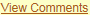 StepAction12.Review the comment. This is helpful information for correcting the template transaction or identifying the supporting documentation that is needed.13.Click the Return button.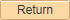 StepAction14.Click the scroll bar.StepAction15.Use the Clone button to copy the existing template information into a new template.For this example, Choose appropriate template.Click the Clone button.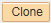 16.After the template transaction is cloned, the Clone button is no longer available.StepAction17.To access the cloned template navigate to the Smart HR Transactions page. Click the Smart HR Transactions link.StepAction18.The cloned template appears in the Transactions in Progress section. Click theName link to open the template and update as needed. StepAction19.Update the fields on the Enter Transaction Details page as needed.For this example, the Effective Date must be updated.20.Click in the Effective Date field.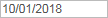 21.Enter the desired information into the Effective Date field. 22.Click the Continue button.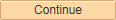 StepAction23.Click the OK button.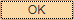 StepAction24.Update the employee's Personal Data as needed.25.Click the scroll bar.StepAction26.Click in the Comments field.27.Enter the desired information into the Comments field.28.Click the scroll bar.StepAction29.Click the Job Data tab.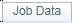 StepAction30.Update the employee's Job Data as needed.31.Click the scroll bar.StepAction32.Click the scroll bar.StepAction33.Click the Earns Dist tab.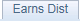 StepAction34.Update the employee's Job Earnings Distribution information as needed.35.Click the Addl Pay tab.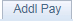 StepAction36.Update the employee's Additional Pay information as needed.37.Use the Supporting Documents link to add attachments as needed.38.Click the Save and Submit button.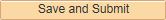 StepAction39.Click the OK button.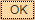 StepAction40.You have cloned a template transaction that has been cancelled or denied.End of Procedure.